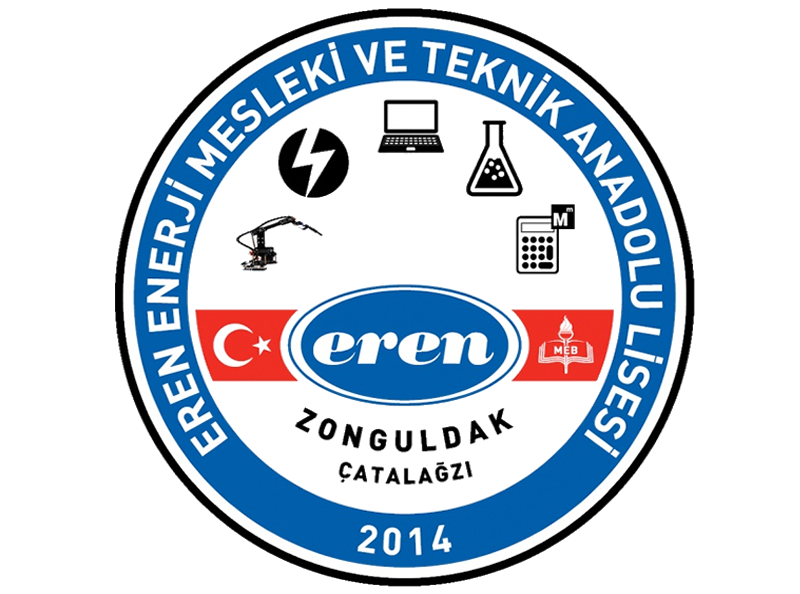 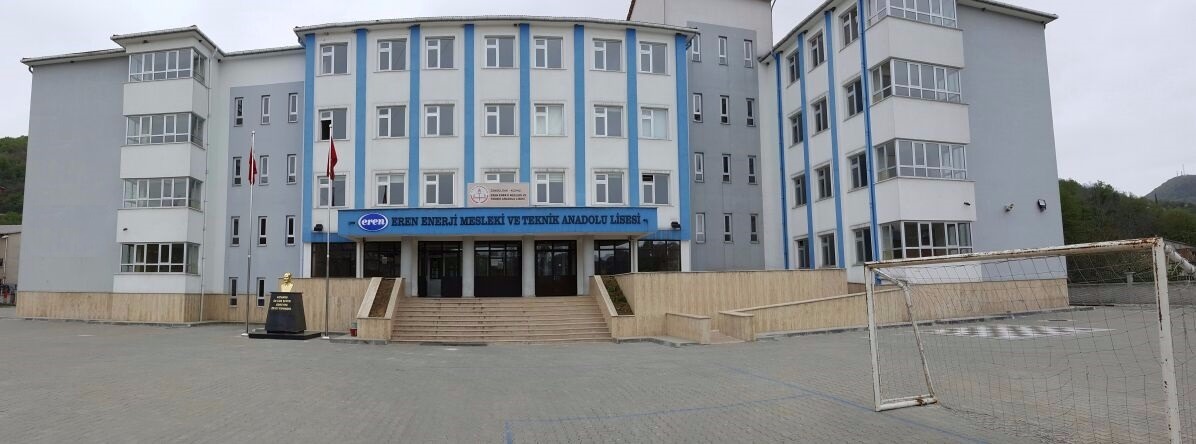 İçindekiler1.	okulun kimlik bilgileri	42.	okulun GENEL ÖZELLİKLERİ	53.	okulun fiziki durumu	63.1.	teknolojik donanım	74.	pERSONEL BİLGİLERİ	74.1.	okulda ÇALIŞAN PERSONEL SAYISI	74.2.	ÖĞRETMEN NORM KADRO BİLGİLERİ	84.3.	PERSONEL LİSTESİ	95.	ÖĞRENCİ  BİLGİLERİ	115.1.	ÖĞRENCİLERE İLİŞKİN VERİLER	115.2.	mezun ÖĞRENCİLERE İLİŞKİN VERİLER	176.	OKUL AİLE BİRLİĞİ	187.	faaliyetler	188.	Kurullar ve Komisyonlar	209.	GZFT ANALİZİ	339.1.	GÜÇLÜ/ZAYIF YÖNLERİMİZ	339.2.	FIRSATLAR / TEHDİTLER	359.3.	ileriye dönük yapılması planlanan çalışmalar	36okulun kimlik bilgileriokulun GENEL ÖZELLİKLERİokulun fiziki durumuteknolojik donanımBilgiler Ocak 2020 tarihine ait olup, pansiyon araçları bu bilgilere dahildir. **http://erenenerjimtal.meb.k12.tr/pERSONEL BİLGİLERİokulda ÇALIŞAN PERSONEL SAYISIÖĞRETMEN NORM KADRO BİLGİLERİPERSONEL LİSTESİÖĞRENCİ  BİLGİLERİÖĞRENCİLERE İLİŞKİN VERİLERmezun ÖĞRENCİLERE İLİŞKİN VERİLEROKUL AİLE BİRLİĞİ*Kira, bağış, etkinlik gibi gelirler.** Önceki yıldan devreden + Yıl içindeki gelirler** 10 Ocak 2020 tarihine kadar olan verilerfaaliyetlerTürkiye genelinde 51.512 kurum bulunmaktadır. Sıralamalar her dönem sonu Haziran ayında belli olup; 2019-2020 verileri Ocak ayına aittir.2016-2017 Eğitim Öğretim yılında MEB tarafından sadece Türkiye sıralaması paylaşılmıştır.Kurullar ve KomisyonlarGZFT ANALİZİGÜÇLÜ/ZAYIF YÖNLERİMİZFIRSATLAR / TEHDİTLER ileriye dönük yapılması planlanan çalışmalarTema I - EĞİTİM ÖRETİME ERİŞİMEğitim ve öğretime erişim okullaşma ve okul terki, devam ve devamsızlık, okula uyum ve oryantasyon, özel eğitime ihtiyaç duyan bireylerin eğitime erişimi, yabancı öğrencilerin eğitime erişimi ve hayat boyu öğrenme kapsamında yürütülen faaliyetlerin ele alındığı temadır.Stratejik Amaç 1: Öğrencilerin en temel hakkı olan eğitimlerini ekonomik, sosyal, kültürel, farklılıklarını ve dezavantajlarından etkilenmeksizin eşit ve adil şartlar altında almaları ve tamamlamalarına imkân sağlamak.Stratejik Hedef  1.1. Tüm öğrencilerin dil, din, ırk, mezhep, cinsiyet, sosyoekonomik durum farkı gözetmeksizin eşit ve adaletli bir şekilde okuldan faydalanmalarını sağlamak Stratejik Hedef 1.2. Tüm öğrencilerimizi okula özendirerek okulu terklerini ve sınıf tekrarlarını azaltmakStratejik Hedef 1.3. Öğrenci devamsızlıklarının azaltılmasıStratejik Hedef 1.4. Okul veli iş birliğini artırmakStratejik Hedef 1.5. Örgün eğitimden ayrılarak yaygın eğitime kazandırılan çocukların devamlarının izlenmesi ve yeniden örgün eğitime kazandırılmasıStratejik Hedef 1.6.  Örgün eğitim dışında kalan öğrencilerin açık liseye devamlarının sağlanmasıTEMA II – EĞİTİM ÖĞRETİMDE KALİTENİN ARTTIRILMASIEğitim ve öğretimde kalitenin artırılması başlığı esas olarak eğitim ve öğretim faaliyetinin hayata hazırlama işlevinde yapılacak çalışmaları kapsamaktadır. Bu tema altında akademik başarı, sınav kaygıları, sınıfta kalma, ders başarıları ve kazanımları, disiplin sorunları, öğrencilerin bilimsel, sanatsal, kültürel ve sportif faaliyetleri ile istihdam ve meslek edindirmeye yönelik rehberlik ve diğer mesleki faaliyetler yer almaktadır. Stratejik Amaç 2: Okulumuzun akademik, sosyal ve kültürel tanıtıcı faaliyetlerinin artırarak, yenilikçi, özgüveni ve sorumluluk bilinci yüksek öğrenciler yetiştirmekStratejik Hedef 2.1. Öğrencilerin akademik başarısını artırmakStratejik Hedef 2.2. 2023 yılına kadar her yıl sosyal kültürel faaliyetlere katılan öğrencinin sayısını % 6 artırmakStratejik Hedef 2.3. Okulu tanıtıcı cd-broşür ve dergi hazırlamakStratejik Hedef 2.4. Okulun bölgedeki okullara tanıtılması ve okullar arası işbirliğinin artırılmasıStratejik Hedef 2.5. Okulun bölgedeki sektörlere tanıtılması ve işbirliğinin artırılmasıTEMA III – KURUMSAL KAPASİTEStratejik Amaç 3: Okulumuzun fiziksel yapısını geliştirmek, donanımını en uygun hale getirmek, temizlik, iş güvenliği, okul güvenliği, taşıma ve servis olanaklarının iyileştirilmesiStratejik Hedef 3.1. 2019-2023 yılları arasında okul içi sınıf ve koridorların bakım ve onarımının yapılmasıStratejik Hedef 3.2. Laboratuvar ve atölyelerin bakım, onarım ve donatımları yapılarak eksiklerinin giderilmesiStratejik Hedef 3.3 Yurt binasının bakım ve onarımının yapılması ve eksiklerin giderilmesiStratejik Hedef 3.4. Okul kütüphanesinin oluşturulmasıStratejik Hedef 3.5. Okul bahçesinin düzenlenmesiStratejik Hedef 3.6. Okul spor tesislerinin iyileştirilmesiStratejik Hedef 3.7. İhtiyaçlar doğrultusunda hizmet içi eğitimlerle personellerin yeterliliklerinin arttırılmasıStratejik Hedef 3.8. Kurumumuz çalışanlarının hijyen ve temizlik konusunda hizmet içi eğitime yönlendirilmesiStratejik Hedef 3.9. Kurumumuzdaki İş Sağlığı ve Güvenliği, Okul Güvenliği eksiklerinin giderilip ve takibinin yapılmasıStratejik Hedef 3.10. Okul taşımalı eğitim ve servis güvenlik tedbirinin alınmasıStratejik Hedef 3.11. Okulumuzda döner sermayenin kurulmasıBulunduğu YerÇatalağzı/ZONGULDAKResmi AdıEren Enerji Mesleki ve Teknik Anadolu LisesiKurum Kodu758346Adres  Fevzi Paşa Cad. Cumayanı Mah. No:40 Çatalağzı/ZONGULDAKTelefon0372 264 2279Faks-E-Posta 728346@gmail.comWeb  http://erenenerjimtal.meb.k12.trÖğretim ŞekliTam gün tam yılHizmete Başlama Tarihi2014-2015 Eğitim Öğretim yılıBünyesindeki Eğitim SistemleriMesleki ve Teknik Anadolu LisesiMesleki Açık Öğretim LisesiYabancı DiliİngilizceMüdürüKamil ZOROĞLUTarihçesiOkulumuz Eren Holding tarafından yaptırılmış olup, 12 Eylül 2014 tarihinde kapatılan Çok Programlı Anadolu Lisesi öğrenci ve öğretmenleri ile toplamda 250 öğrenci ile 2014-2015 Eğitim Öğretim yılına başlamıştır. Ana bina, atölye ve pansiyon binası olmak üzere 3 bloktan oluşmaktadır.9 Adet aktif dalımızla bölgedeki sanayi ara eleman ihtiyacını karşılamakta önemli rol oynamaktadır. Türkiye’de bir ilk olarak Enerji Lisesi maksatlı açılan okulumuz, bölgenin enerji sektöründeki firmalarına alt yapı ve eleman sağlayacağı düşünüldüğünde önemi daha iyi anlaşılacaktır.MisyonumuzBugünün ve geleceğin ihtiyaçlarının ışığında; milli ve manevi değerlere bağlı ve bu değerleri çağdaş düşüncelerle destekleyebilen ve sentezleyebilen, teknolojiyi en iyi şekilde kullanabilecek mesleki bilgi, beceriye sahip, emeğe saygı duyan, faziletli, kendine güvenen nitelikli insan gücünü oluşturacak fertler yetiştirmektir.VizyonumuzSosyal ve kültürel alanda örnek, mesleki ve teknik alanda öncü, çağdaş ve dinamik bir eğitim kurumu olmak Okul MüdürleriMevcut Alanlar ve DallarIsınma Şekli, Su, Kanalizasyon ve Elektrik Durumu:Okulumuz kaloriferli olup su ihtiyacımız şehir şebekesi ve su deposundan sağlanmaktadır. Kanalizasyon şehir şebekesine bağlı olmakla birlikte, aydınlatmamız elektrik enerjisi ile sağlanmaktadır.Güvenlik ve HijyenOkulumuz kamera sistemi ile donatılmıştır. Okul girişinde İşkur’dan görevlendirilen güvenlik görevlimiz bulunmaktadır. Ana bina ve atölye binası İşkur’dan görevlendirilen çalışanlar tarafından temizlenmektedir. Pansiyon ise, hizmet alımı ile işe alınan çalışanlar tarafından düzenli olarak temizlenmektedir.Yatılılık ve Bursluluk DurumuOkulumuzda yatılı 47 erkek, 8 kız olmak üzere 55 öğrencimiz bulunmaktadır. Devlet bursu alan öğrencimiz yoktur. Fakat her yıl Eren Holding tarafından sınıf tekrarı yapmamış kız öğrencilere burs verilmektedir.Bina ve Arsa Bilgileri Ana bina alanı 15 derslik, 6360 m2, Bahçe alanı 8070 m2 olmak üzere toplam 10750 m2lik bir alana sahiptir. Atölye(3 kat) 1836 m2 ve pansiyon (5 kat) 3400 m2 dir.İdari Oda Sayısı5 adet ana binada, 1 adet pansiyonda toplam 6 adetDerslik Sayısı 16LaboratuvarlarKimya Laboratuvarı (2 Adet)Stem Laboratuvarı (1 Adet)İşlik ve AtölyelerBilişim Teknolojileri Atölyesi (2 Lab. )Elektrik-Elektronik Teknolojisi Atölyesi (6 Lab.)Endüstriyel Otomasyon Teknolojileri Atölyesi (2 Lab. )Muhasebe ve Finansman Alanı Atölyesi (2 Lab. )Resim sınıfı (1 Adet)Sportif Faaliyet Alanları1 Adet Basketbol Sahası1 Adet Voleybol SahasıÖzel Eğitim SınıfıYokKütüphaneVarRehberlik ServisiVarDiğer Alanlar2 Arşiv1 Depo1 Kantin4 Temizlik eşyası odası2 Öğretmenler odası ( Ana bina ve atölye)2 Yemekhane ( Ana bina ve pansiyon)1 Ambar (Pansiyon)1 Revir (Pansiyon)1 Kazan dairesi1 Sığınak1 Kömür deposu Bahçe Alanı ve Ağaçlandırma Çalışmaları2014-2015 Eğitim Öğretim yılında öğretmen ve öğrencilerle beraber ağaçlandırma ve çiçeklendirme çalışması yapılmıştır. 2016-2017 Eğitim öğretim yılında öğrencilerle çiçeklendirme çalışması yapılmıştır. 2018-2019 Eğitim Öğretim yılında Eren Enerji A.Ş.’ den destek alınarak okulumuzun duvarları boyanmış, ağaçlandırma çalışmaları yapılmıştır. 2019-2020 Eğitim Öğretim yılın Kasım Ara Tatilinde öğretmen ve öğrencilerimizle bahçemizde fidan dikimi yapılmıştır. Araç -Gereçler2017-20182018-20192019-2020*İhtiyaçBilgisayar708388-Dizüstü Bilgisayar566-Fatih Projesi Etkileşimli Tahta3232323Yazıcı232323-Fotokopi Makinesi555-Tarayıcı----Projeksiyon222-Televizyon91010-İnternet BağlantısıFatih FiberFatih FiberFatih Fiber-Fotoğraf Makinesi---1Drone---1Okulun İnternet SitesiVar**Var**Var**-KadroluAylıksız İzindeHizmet AlımıGörevlendirmeÜcretliToplamİhtiyaçYönetici660Öğretmen282300Memur110Sayman-110Hizmetli6280Kaloriferci220Güvenlik Görevlisi-110Teknisyen-00Gece Bekçisi-01TOPLAM430312491SIRA NOBRANŞ ADIDERS  SAATİNORM  KADROKADROLUSÖZLEŞMELİGÖREVLNDİRMEÜCRETLİKURUM DIŞINDA OLANTOPLAMNORM  İHTİYAÇ NORM  FAZLALIK1Müdür111002Müdür Baş Yardımcısı111003Müdür Yardımcısı444004İngilizce39222005 Fizik141011106Felsefe20111007Türk Dili ve Edebiyatı75333008Din Kültürü ve Ahlak Bilgisi301011009Coğrafya141110010Biyoloji171110011Bilişim Teknolojileri7622130012Rehberlik01110013İnşaat Teknolojisi00000014Görsel Sanatlar221110015Endüstriyel Otomasyon Teknolojileri622220016Muhasebe ve Finansman381110017Giyim Üretim Teknolojisi00000018Matematik462220019Beden Eğitimi261110020Tarih302220021Elektrik-Elektronik/Elektrik1033330022Elektrik-Elektronik/Elektronik812230023Kimya8822200T O P L A MT O P L A M781353310203610SıraAdı ve SoyadıGörevi / BranşıKadro Durumu1Kamil ZOROĞLUMüdür/Beden Eğitimi ÖğretmeniKadrolu2Hanife BARANMüdür Baş Yrd./Giyim ÖğretmeniKadrolu3Ertuğrul ÖNALMüdür Yrd./Kimya Tek. ÖğretmeniKadrolu4Havva BALTOPRAK ŞAHİNMüdür Yrd./Felsefe ÖğretmeniKadrolu5Öznur GÜNESEN AYYILDIZMüdür Yrd./Elektrik ÖğretmeniKadrolu6Türker Kazım AKTAŞMüdür Yrd./Bilişim Tek. ÖğretmeniKadrolu7Recep KAYIK Bilişim Tek. Alan Şefi/Bilişim Teknolojileri Öğrt.Kadrolu8Ezgi AKTAŞBilişim Tek. Atölye Şefi/Bilişim Teknolojileri Öğrt.Kadrolu9 Oğuz GEDİKLİ Elektrik Elektronik Tek Alan Şefi/ Elektronik Öğrt.Kadrolu10Egemen Oğuz GÜLERElektrik Elektronik Tek Atölye Şefi/ Elektrik Öğrt.Kadrolu11Ergun SERTELElektrik Elektronik Tek Atölye Şefi/ Elektrik Öğrt.Kadrolu12Feyyaz ÖZDOĞANElektrik Elektronik Tek Atölye Şefi/ Elektronik Öğrt.Kadrolu13Ömer ÖZTÜRKElektrik Elektronik Tek Atölye Şefi/ Elektrik Öğrt.Kadrolu14Şaban KAYA Endüstriyel Otomasyon Tek Alan Şefi/ End. Otomasyon Öğrt.Kadrolu15Harun TOPDALEndüstriyel Otomasyon Tek Atölye Şefi/ End. Otomasyon Öğrt.Kadrolu16Ayşe ÇİÇEK YILDIZKimya Tek. Alan Şefi/Kimya ÖğretmeniKadrolu17Atilla BALCIKimya ÖğretmeniKadrolu18Bingül AĞAOĞLUMuhasebe Alan Şefi/ Muhasebe ÖğretmeniKadrolu19Fatih ŞENBeden Eğitimi ÖğretmeniKadrolu20Tuğba ŞAHİNOĞLUBiyoloji ÖğretmeniKadrolu21Dilek SARIOĞLUCoğrafya ÖğretmeniKadrolu22Aydın SEVERCANDin Kültürü ve Ahlak Bilgisi ÖğretmeniSözleşmeli23Nurullah KÜÇÜKFelsefe ÖğretmeniKadrolu24Kurtuluş SARIGörsel Sanatlar ÖğretmeniKadrolu25Ümit KUNDAKÇIİngilizce Öğrt.Kadrolu26Nazlı ŞEREFİngilizce ÖğretmeniKadrolu27Gülfer BEKİLMatematik ÖğretmeniKadrolu28Hilal DÜZLÜMatematik ÖğretmeniKadrolu29Gözde Nur ÜNSALPsikolojik DanışmanKadrolu30Ertan DEMİRTarih ÖğretmeniKadrolu31Soner KELEBEKTarih ÖğretmeniKadrolu32Fatih SIBIÇTürk Dili ve Edebiyatı Öğrt.Kadrolu33Uğur KAYATürk Dili ve Edebiyatı Öğrt.Kadrolu34Yesari BİLENTürk Dili ve Edebiyatı Öğrt.Kadrolu35Abdülkerim YAVUZFizik ÖğretmeniÜcretli36Bahar AYYILDIZBilişim Teknolojileri ÖğretmeniÜcretli37Yıllara Göre Öğretmenlerin Eğitim DurumuYıllara Göre Öğretmenlerin Eğitim DurumuYıllara Göre Öğretmenlerin Eğitim DurumuYıllara Göre Öğretmenlerin Eğitim DurumuYILÖn LisansLisansYüksek Lisans2016-2017-2232017-201833942018-2019-3642019-2020-3652019-2020 Eğitim Öğretim Yılı2019-2020 Eğitim Öğretim Yılı2019-2020 Eğitim Öğretim Yılı2019-2020 Eğitim Öğretim Yılı2019-2020 Eğitim Öğretim Yılı2019-2020 Eğitim Öğretim Yılı2019-2020 Eğitim Öğretim Yılı2019-2020 Eğitim Öğretim Yılı2019-2020 Eğitim Öğretim Yılı2019-2020 Eğitim Öğretim YılıSınıfKaynaştırma BütünleştirmeKaynaştırma BütünleştirmeYatılıYatılıGündüzlüGündüzlüYabancı UyrukluYabancı UyrukluToplamSınıfEKEKEKEKToplam9.SINIF4-50609--7810.SINIF3-312418--4911.SINIF2243239--4312.SINIF10914411--66TOPLAM10221515147--236Şube ve Öğrenci SayılarıŞube ve Öğrenci SayılarıŞube ve Öğrenci SayılarıŞube ve Öğrenci SayılarıŞube ve Öğrenci SayılarıŞube ve Öğrenci SayılarıŞube ve Öğrenci SayılarıYIL9. SINIF10. SINIF11. SINIF12. SINIFTOPLAM2014-2015Şube Sayısı5221102014-2015Öğrenci Sayısı1982331182372015-2016Şube Sayısı4422122015-2016Öğrenci Sayısı13112822303112016-2017Şube Sayısı3542142016-2017Öğrenci Sayısı9583128213272017-2018Şube Sayısı3555182017-2018Öğrenci Sayısı7184981263792018-2019Şube Sayısı3355162018-2019Öğrenci Sayısı724469962812019-2020Şube Sayısı3434142019-2020Öğrenci Sayısı78494366236Alanlara Göre Öğrenci DağılımıAlanlara Göre Öğrenci DağılımıAlanlara Göre Öğrenci DağılımıAlanlara Göre Öğrenci DağılımıAlanlara Göre Öğrenci DağılımıAlanlara Göre Öğrenci DağılımıAlanlara Göre Öğrenci DağılımıAlanlara Göre Öğrenci DağılımıAlanlara Göre Öğrenci DağılımıAlanlara Göre Öğrenci DağılımıYILYILCinsiyetBilişim TeknolojileriEndüstriyel OtomasyonElektrik-Elektronik TeknolojisiGiyim ÜretimMuhasebe FinansmanKimya Teknolojisiİnşaat Teknolojisi2014-20152014-2015K12--64--2014-20152014-2015E25--58--2014-20152014-2015TOPLAM37--1112--2015-20162015-2016K44561116-2015-20162015-2016E14306351210-2015-20162015-2016TOPLAM183468112326-2016-20172016-2017K3766624-2016-20172016-2017E12427652519-2016-20172016-2017TOPLAM154982113143-2017-20182017-2018K5119-43212017-20182017-2018E2856114-1225122017-20182017-2018TOPLAM3367123-1657132018-20192018-2019K756-128-2018-20192018-2019E362671-918-2018-20192018-2019TOPLAM433177-1046-2019-2020KK766-125-2019-2020EE262250-312-2019-2020TOPLAMTOPLAM332856-437-Cinsiyete Göre Öğrenci SayılarıCinsiyete Göre Öğrenci SayılarıCinsiyete Göre Öğrenci SayılarıCinsiyete Göre Öğrenci SayılarıCinsiyete Göre Öğrenci SayılarıCinsiyete Göre Öğrenci SayılarıCinsiyete Göre Öğrenci SayılarıCinsiyete Göre Öğrenci SayılarıCinsiyete Göre Öğrenci SayılarıCinsiyete Göre Öğrenci SayılarıCinsiyete Göre Öğrenci SayılarıCinsiyete Göre Öğrenci Sayıları2014-20152014-20152015-20162015-20162016-20172016-20172017-20182017-20182018-20192018-20192019-20202019-2020KEKEKEKEKEKE621757223975252812987121054182237237311311327327379379281281236236Pansiyonda Kalan Öğrenci SayılarıPansiyonda Kalan Öğrenci SayılarıPansiyonda Kalan Öğrenci SayılarıPansiyonda Kalan Öğrenci SayılarıEĞİTİM ÖĞRETİM YILIKIZERKEKTOPLAM2016-201717851032017-20181756732018-20194916652019-202084755Karşılaştırmalı Öğretmen/Öğrenci DurumuKarşılaştırmalı Öğretmen/Öğrenci DurumuKarşılaştırmalı Öğretmen/Öğrenci DurumuKarşılaştırmalı Öğretmen/Öğrenci DurumuEĞİTİM ÖĞRETİM YILIÖĞRETMENÖĞRENCİOKULEĞİTİM ÖĞRETİM YILIToplam Öğretmen SayısıToplam Öğrenci SayısıÖğretmen Başına Düşen Öğrenci Sayısı2016-201717327222017-20184237992018-20193328192019-2020352367Taşımalı Eğitim DurumuTaşımalı Eğitim DurumuTaşımalı Eğitim DurumuTaşımalı Eğitim DurumuEğitim-Öğretim YılıToplamÖğrenci SayısıGeldiği Yerleşim Yeri2017-20189328Gelik güzergahı2017-20189323Kurtköy-Şirinköy güzergahı2017-20189321Kırımsa-Kokurdan güzergahı2017-20189321Göbü-Türkali güzergahı2018-20198219Gelik-Ayiçi güzergahı2018-20198212Kurtköy-Şirinköy güzergahı2018-20198227Kırımsa-Kokurdan güzergahı2018-20198211Göbü-Türkali güzergahı2018-20198213Gelik- Yarımdamarlı güzergahı2019-2020779Gelik- Esenlik –Kırımsa- Kokurdan2019-20207727Gelik- Ayiçi- Esenlik2019-20207724Kırımsa- Kokurdan2019-20207711Kurtköy- Şirinköy2019-2020776Kurtköy- Şirinköy- Çalca- MusluSınıf Tekrarı Yapan Öğrenci SayısıSınıf Tekrarı Yapan Öğrenci SayısıSınıf Tekrarı Yapan Öğrenci SayısıSınıf Tekrarı Yapan Öğrenci SayısıSınıf Tekrarı Yapan Öğrenci SayısıSınıf Tekrarı Yapan Öğrenci SayısıEğitim-Öğretim YılıSınıfToplam Öğrenci SayısıSınıf Tekrarı Yapan Öğrenci SayısıSınıf Tekrarı Yapan Öğrenci SayısıOran (%)Eğitim-Öğretim YılıSınıfToplam Öğrenci SayısıDevamsızlıkDers BaşarısıOran (%)2014-2015Tümü2460002015-2016Tümü32531319,52016-2017995131024,22016-201710836614,42016-2017111281108,52016-20171221---TOPLAMTOPLAM327202614,62017-20189711116382017-201810844915,42017-201811981-1,022017-2018121262-1,5TOPLAMTOPLAM379182511,32018-2019972201041,62018-20191044216,82018-20191169214,32018-201912962-2,08TOPLAMTOPLAM281261213,5Yıllara Göre Mezun Olan Öğrenci OranıYıllara Göre Mezun Olan Öğrenci OranıYıllara Göre Mezun Olan Öğrenci OranıEğitim –Öğretim YılıÖğrenciSayısıMezunSayısıMezunSayısı2014-20151818182015-20163030302016-20172121212017-20181261251252018-2019969494Yükseköğretim Programlarına Yerleşme OranıYükseköğretim Programlarına Yerleşme OranıYükseköğretim Programlarına Yerleşme OranıYükseköğretim Programlarına Yerleşme OranıYükseköğretim Programlarına Yerleşme OranıYükseköğretim Programlarına Yerleşme OranıYükseköğretim Programlarına Yerleşme OranıYükseköğretim Programlarına Yerleşme OranıYükseköğretim Programlarına Yerleşme OranıYılYERLEŞEN ÖĞRENCİ SAYISIYERLEŞEN ÖĞRENCİ SAYISIYERLEŞEN ÖĞRENCİ SAYISIYERLEŞEN ÖĞRENCİ SAYISIYERLEŞEN ÖĞRENCİ SAYISIBaşarı YüzdesiYılMezun SayısıSınava Başvuran Öğrenci SayısıÖn LisansLisansSınavsızÖnLisansAçık ÖğretimToplamBaşarı Yüzdesi2014-20151812--12-121002015-20163024--24-241002016-201721162---212,52017-201812611845---4538,132018-2019969214---1415,2Yıllara Göre Okul Aile Birliği Gelir GiderleriYıllara Göre Okul Aile Birliği Gelir GiderleriYıllara Göre Okul Aile Birliği Gelir GiderleriYıllara Göre Okul Aile Birliği Gelir GiderleriYıllara Göre Okul Aile Birliği Gelir GiderleriEğitim –Öğretim YılıÖnceki Yıldan DevredenYıl İçerisindeki Gelirler*Toplam Gelir**Gider20176.312,7016.691,6923.004,3915.50020187.504,3942.438,4749.942,8631.700,42201918.236,4452.293,0370.619,4755.821,492020***14.797,98Destekleme ve Yetiştirme Kurslarına Katılım Durumu Destekleme ve Yetiştirme Kurslarına Katılım Durumu Destekleme ve Yetiştirme Kurslarına Katılım Durumu Destekleme ve Yetiştirme Kurslarına Katılım Durumu Destekleme ve Yetiştirme Kurslarına Katılım Durumu Destekleme ve Yetiştirme Kurslarına Katılım Durumu Destekleme ve Yetiştirme Kurslarına Katılım Durumu Eğitim Öğretim YılıSınıfToplam Öğrenci Sayısı1.Dönem1.Dönem2.Dönem2.DönemEğitim Öğretim YılıSınıfToplam Öğrenci SayısıKursa Katılan Öğrenci SayısıYüzde (%)Kursa Katılan Öğrenci SayısıYüzde (%)2016-20179952223,11818,92016-201710834554,25161,42016-2017111282418,74031,22016-201712211676,1--2017-20189715780,22535,22017-201810844351,1--2017-201811984141,8--2017-2018121261814,2--2018-2019972--2433,32018-20191044----2018-20191169----2018-2019129625261515,6Okulda Yürütülen Projeler / EtkinliklerOkulda Yürütülen Projeler / EtkinliklerOkulda Yürütülen Projeler / EtkinliklerOkulda Yürütülen Projeler / EtkinliklerOkulda Yürütülen Projeler / EtkinliklerEĞİTİM ÖĞRETİM YILIProje AdıProje KonusuKatılan Öğretmen SayısıKatılan Öğrenci Sayısı2015-2016Erasmus+"Rüzgarı Arkamıza Aldık" İtalya Ortaklık ProjesiEnerji dönüşümleri1202017-2018Meslek Liseleri Ailelerle buluşuyor –Alo Meslek LisesiÇatalağzı Beldemizde bulunan ihtiyaç sahibi ailelerin evlerinin bakımı ve bilgilendirme eğitimleri9342018-2019Kilimli Stem İle Geleceğini İnşa Ediyorİlçemizde Stem laboratuvarı kurulumu ve eğitime kazandırılışı6602018-2019Kodla Zonguldak (KodlaZon fest)İl genelinde gerçekleştirilen kodlama yazılım geliştirme festivali342019-2020Üret ve TemizleOkulumuzda temizlik malzemeleri yapımı ve pazarlanması3282019-2020Tübitak 4006 (Başvuru yapıldı, onay aşamasında)Bilim fuarı 11Okulun BaşarılarıOkulun BaşarılarıOkulun BaşarılarıOkulun BaşarılarıOkulun BaşarılarıEĞİTİM ÖĞRETİM YILIKatılınan Yarışmalarİlçe Derecesiİl DerecesiTürkiye Derecesi2015-2016Kompozisyon Yarışması32017-2018Kültürel Türk Müziği Yarışması42017-2018Genç Erkekler Bocce Turnuvaları2202017-2018Satranç Turnuvası22017-2018Genç Erkekler Badminton Turnuvası32018-2019Okulum Bir(İnci) YarışmasıTeşvik Ödülü2018-2019Erzincan Binali Yıldırım Üniversitesi Robot yarışması--5 ve 92018-2019Bilek Güreşi13 Altın madalya, 1 Gümüş,   1 Bronz Madalya2018-2019Tiyatro Yarışması32018-2019Çanakkale Zaferi konulu resim yarışması32019-2020Genç Erkekler Dart Turnuvası (Devam ediyor)2İnternet Sitesi Etkin Kullanım Performans Sıralamasıİnternet Sitesi Etkin Kullanım Performans Sıralamasıİnternet Sitesi Etkin Kullanım Performans Sıralamasıİnternet Sitesi Etkin Kullanım Performans SıralamasıEğitim-Öğretim Yılıİlçe Geneliİl GeneliTürkiye Geneli2016-2017--108612017-20181512982018-20191710462019-20201111134ÖĞRETMENLER KURULU YAZMAN ÖĞRETMEN SEÇİMİÖĞRETMENLER KURULU YAZMAN ÖĞRETMEN SEÇİMİÖĞRETMENLER KURULU YAZMAN ÖĞRETMEN SEÇİMİÖĞRETMENLER KURULU YAZMAN ÖĞRETMEN SEÇİMİÖĞRETMENLER KURULU YAZMAN ÖĞRETMEN SEÇİMİYAZMAN ÖĞRETMEN SEÇİMİÖĞRETMEN - ASIL KURTULUŞ SARIÖĞRETMEN - YEDEKYAZMAN ÖĞRETMEN SEÇİMİÖĞRETMEN - ASIL EGEMEN OĞUZ GÜLERÖĞRETMEN - YEDEKÖĞRETMENLER KURULU (OKY / Madde 109)ÖĞRETMENLER KURULU (OKY / Madde 109)Öğretmenler
 KuruluÖğretmenler Kurulu, ders yılı başlamadan önce, ikinci dönem başında ve ders yılısonunda toplanır. Ayrıca okul müdürünün gerekli gördüğü zamanlarda ve kurul üyelerinin saltçoğunluğunun yazılı isteği doğrultusunda da kurul toplantısı yapılır. ZÜMRE ÖĞRETMENLER KURULU (OKY / Madde 111)ZÜMRE ÖĞRETMENLER KURULU (OKY / Madde 111)Zümre
Öğretmenler 
KuruluKurul, eğitim ve öğretim yılı başlamadan önce, ikinci dönem başında ve ders yılısonunda olmak üzere en az üç defa toplanır. Kararlar, oy çokluğuyla alınır ve müdürünonayından sonra öğretmenlere duyurulur.OKUL ZÜMRE BAŞKANIOKUL ZÜMRE BAŞKANIOkul Zümre Başkanı ERTAN DEMİROkul Zümre Başkanları Kurulu ( OKY/ Madde 112)Okul Zümre Başkanları Kurulu ( OKY/ Madde 112)Okul Zümre Başkanları Kurulu ( OKY/ Madde 112)(1) Okul zümre başkanları kurulu, zümre başkanlarından oluşur. Kurul, ilk toplantısında o eğitim ve öğretim yılı için kendi aralarından birini başkan seçer.
Gerektiğinde okul müdürünün çağrısıyla okul-aile birliğinden bir temsilci de gözlemci olarak bu kurula katılabilir.
(2) Kurul, dönem başlarıyla ders yılı sonunda ve zümre başkanının önerisi üzerine okul müdürünün gerekli gördüğü diğer zamanlarda toplanır. Kararlar oy çokluğuyla alınır ve müdürün onayından sonra öğretmenlere ve ilgili kurullara duyurulur. Kurul toplantıları ders saatleri dışında yapılır(1) Okul zümre başkanları kurulu, zümre başkanlarından oluşur. Kurul, ilk toplantısında o eğitim ve öğretim yılı için kendi aralarından birini başkan seçer.
Gerektiğinde okul müdürünün çağrısıyla okul-aile birliğinden bir temsilci de gözlemci olarak bu kurula katılabilir.
(2) Kurul, dönem başlarıyla ders yılı sonunda ve zümre başkanının önerisi üzerine okul müdürünün gerekli gördüğü diğer zamanlarda toplanır. Kararlar oy çokluğuyla alınır ve müdürün onayından sonra öğretmenlere ve ilgili kurullara duyurulur. Kurul toplantıları ders saatleri dışında yapılır(1) Okul zümre başkanları kurulu, zümre başkanlarından oluşur. Kurul, ilk toplantısında o eğitim ve öğretim yılı için kendi aralarından birini başkan seçer.
Gerektiğinde okul müdürünün çağrısıyla okul-aile birliğinden bir temsilci de gözlemci olarak bu kurula katılabilir.
(2) Kurul, dönem başlarıyla ders yılı sonunda ve zümre başkanının önerisi üzerine okul müdürünün gerekli gördüğü diğer zamanlarda toplanır. Kararlar oy çokluğuyla alınır ve müdürün onayından sonra öğretmenlere ve ilgili kurullara duyurulur. Kurul toplantıları ders saatleri dışında yapılırZümre Başkanları Kurulu EDEBİYATYESARİ BİLENZümre Başkanları Kurulu MATEMATİKGÜLFER BEKİLZümre Başkanları Kurulu COĞRAFYADİLEK SARIOĞLUZümre Başkanları Kurulu TARİHERTAN DEMİRZümre Başkanları Kurulu FELSEFENURULLAH KÜÇÜKZümre Başkanları Kurulu BEDEN EĞİTİMİFATİH ŞENZümre Başkanları Kurulu YABANCI DİLÜMİT KUNDAKÇIZümre Başkanları Kurulu GÖRSEL SANATLARKURTULUŞ SARIZümre Başkanları Kurulu BİLİŞİM TEKNOLOJİLERİRECEP KAYIKZümre Başkanları Kurulu ELEKTRİK ELETRONİK TEKNOLOJİLERİOĞUZ GEDİKLİZümre Başkanları Kurulu KİMYA TEKNOLOJİLERİAYŞE ÇİÇEK YILDIZZümre Başkanları Kurulu MUHASEBE -FİNANSMANBİNGÜL AĞAOĞLUZümre Başkanları Kurulu ENDÜSTRİYEL OTOMASYONŞABAN KAYAZümre Başkanları Kurulu SAĞLIK BİLGİSİ TRAFİK KÜLTÜRÜTUĞBA ŞAHİNOĞLUZümre Başkanları Kurulu FEN BİLİMLERİ (BİYOLOJİ)TUĞBA ŞAHİNOĞLUŞUBE ÖĞRETMENLER KURULU (OKY/ Madde 110 )ŞUBE ÖĞRETMENLER KURULU (OKY/ Madde 110 )Şube Öğretmenler KuruluSınıf öğretmenler kurulu aynı sınıf seviyesinde, şube öğretmenler kurulu ise aynı şubede ders okutan öğretmenlerle rehberlik öğretmenlerinden oluşur. Kurullar ihtiyaç hâlinde; okul müdürünün, ilgili müdür yardımcısının, rehberlik öğretmeninin ya da sınıf rehber öğretmeninin talebi ve okul müdürünün uygun görmesiyle toplanır. Kurulun başkanı, o sınıf ve şubelerden sorumlu müdür yardımcısıdır. Müdür, gerekli gördüğü durumlarda kurula başkanlık eder. Görüşülen konuların özelliğine göre öğrenci velileriyle ilgili sınıf ve şubede derse giren eğitici personelde kurul toplantılarına davet edilebilir.”ŞUBE REHBER ÖĞRETMENLERİŞUBE REHBER ÖĞRETMENLERİŞUBE REHBER ÖĞRETMENLERİŞUBE REHBER ÖĞRETMENLERİŞUBE REHBER ÖĞRETMENLERİOkul müdürlüğünce öğretim yılı başında  şube rehber öğretmeni görevlendirilir.Okul müdürlüğünce öğretim yılı başında  şube rehber öğretmeni görevlendirilir.Okul müdürlüğünce öğretim yılı başında  şube rehber öğretmeni görevlendirilir.Okul müdürlüğünce öğretim yılı başında  şube rehber öğretmeni görevlendirilir.Okul müdürlüğünce öğretim yılı başında  şube rehber öğretmeni görevlendirilir.SınıflarŞUBESİŞUBE REHBER ÖĞR.ŞUBESİŞUBE REHBER ÖĞR.Sınıflar9/ADİLEK SARIOĞLU12/KİMYAÜMİT KUNDAKÇISınıflar9/BFATİH SIBIÇ12/ELEKTRİK-ELEKTRONİKGÜLFER BEKİLSınıflar9/CNAZLI ŞEREF12/OTOMASYONUĞUR KAYASınıflar10/BİLİŞİMHİLAL DÜZLÜ12/MUHASEBEERTAN DEMİRSınıflar10/KİMYASONER KELEBEK12/BİLİŞİMAYDIN SEVERCANSınıflar10/ELEKTRİK-ELEKTRONİKKURTULUŞ SARISınıflar 10 OTOMASYONTUĞBA ŞAHİNOĞLUSınıflar11/KİMYANURULLAH KÜÇÜKSınıflar11/ELEKTRİK-ELEKTRONİKFEYYAZ ÖZDOĞANSınıflar11/BİLİŞİM RECEP KAYIKONUR KURULU(OKY Madde 182 )ONUR KURULU(OKY Madde 182 )ONUR KURULU(OKY Madde 182 )ONUR KURULU(OKY Madde 182 )ONUR KURULU(OKY Madde 182 )ONUR KURULUÖĞRETMEN (BAŞKAN)TUĞBA ŞAHİNOĞLU ÖĞRETMEN (YEDEK)NURULLAH KÜÇÜKONUR KURULUONUR KURULUOKUL ÖĞRENCİ ÖDÜL VE DİSİPLİN KURULU(OKY Madde 185 )OKUL ÖĞRENCİ ÖDÜL VE DİSİPLİN KURULU(OKY Madde 185 )OKUL ÖĞRENCİ ÖDÜL VE DİSİPLİN KURULU(OKY Madde 185 )OKUL ÖĞRENCİ ÖDÜL VE DİSİPLİN KURULU(OKY Madde 185 )OKUL ÖĞRENCİ ÖDÜL VE DİSİPLİN KURULU(OKY Madde 185 )OKUL ÖĞRENCİ ÖDÜL VE DİSİPLİN KURULUMüd. Baş.Yard.HANİFE BARANÖĞRETMEN (YEDEK)HİLAL DÜZLÜOKUL ÖĞRENCİ ÖDÜL VE DİSİPLİN KURULUÖĞRETMEN (ASIL)SONER KELEBEKÖĞRETMEN (YEDEK)ÖMER ÖZTÜRKOKUL ÖĞRENCİ ÖDÜL VE DİSİPLİN KURULUÖĞRETMEN (ASIL)KURTULUŞ SARIOKUL ÖĞRENCİ ÖDÜL VE DİSİPLİN KURULUONUR KURULU İKİNCİ BAŞK.OKUL ÖĞRENCİ ÖDÜL VE DİSİPLİN KURULUOKUL-AİLE BİR. VELİOKUL ÖĞRENCİ ÖDÜL VE DİSİPLİN KURULUOKUL AİLE BİRLİĞİ  DENETİM KURULU  (O.A.B. YÖN:MADDE14)OKUL AİLE BİRLİĞİ  DENETİM KURULU  (O.A.B. YÖN:MADDE14)OKUL AİLE BİRLİĞİ  DENETİM KURULU  (O.A.B. YÖN:MADDE14)OKUL AİLE BİRLİĞİ  DENETİM KURULU  (O.A.B. YÖN:MADDE14)OKUL AİLE BİRLİĞİ  DENETİM KURULU  (O.A.B. YÖN:MADDE14)     Okul-Aile Birliği Denetleme Kurulu; genel kurulca seçilen bir veli ve öğretmenler kurulunca seçilen iki öğretmen olmak üzere üç asıl ve üç yedek üyeden oluşur. Asıl üyeler genel kuruldan sonraki ilk hafta içinde toplanır ve üyeler arasından bir başkan seçerek görev ve iş bölümü yapar.     Okul-Aile Birliği Denetleme Kurulu; genel kurulca seçilen bir veli ve öğretmenler kurulunca seçilen iki öğretmen olmak üzere üç asıl ve üç yedek üyeden oluşur. Asıl üyeler genel kuruldan sonraki ilk hafta içinde toplanır ve üyeler arasından bir başkan seçerek görev ve iş bölümü yapar.     Okul-Aile Birliği Denetleme Kurulu; genel kurulca seçilen bir veli ve öğretmenler kurulunca seçilen iki öğretmen olmak üzere üç asıl ve üç yedek üyeden oluşur. Asıl üyeler genel kuruldan sonraki ilk hafta içinde toplanır ve üyeler arasından bir başkan seçerek görev ve iş bölümü yapar.     Okul-Aile Birliği Denetleme Kurulu; genel kurulca seçilen bir veli ve öğretmenler kurulunca seçilen iki öğretmen olmak üzere üç asıl ve üç yedek üyeden oluşur. Asıl üyeler genel kuruldan sonraki ilk hafta içinde toplanır ve üyeler arasından bir başkan seçerek görev ve iş bölümü yapar.     Okul-Aile Birliği Denetleme Kurulu; genel kurulca seçilen bir veli ve öğretmenler kurulunca seçilen iki öğretmen olmak üzere üç asıl ve üç yedek üyeden oluşur. Asıl üyeler genel kuruldan sonraki ilk hafta içinde toplanır ve üyeler arasından bir başkan seçerek görev ve iş bölümü yapar.Okul Aile Birliği Denetleme Kurulu ÖĞRETMEN-ASİLERTAN DEMİRÖĞRETMEN- YEDEKFATİH ŞENOkul Aile Birliği Denetleme Kurulu ÖĞRETMEN-ASİLATİLLA BALCIÖĞRETMEN- YEDEKUĞUR KAYAOkul Aile Birliği Denetleme Kurulu VELİ - ASILVELİ- YEDEKOkul Aile Birliği Denetleme Kurulu VELİ - ASILVELİ- YEDEKTaşınır Sayım Kurulu (Taşınır Mal Yönetmeliği/Madde:32/2)Taşınır Sayım Kurulu (Taşınır Mal Yönetmeliği/Madde:32/2)Taşınır Sayım Kurulu (Taşınır Mal Yönetmeliği/Madde:32/2)Taşınır Sayım Kurulu (Taşınır Mal Yönetmeliği/Madde:32/2)Taşınır Sayım Kurulu (Taşınır Mal Yönetmeliği/Madde:32/2)       Taşınır sayımları, harcama yetkilisince, kendisinin veya görevlendireceği bir kişinin başkanlığında taşınır kayıt ve kontrol yetkilisinin de katılımıyla, en az üç kişiden oluşturulan sayım kurulu tarafından yapılır.        Taşınır sayımları, harcama yetkilisince, kendisinin veya görevlendireceği bir kişinin başkanlığında taşınır kayıt ve kontrol yetkilisinin de katılımıyla, en az üç kişiden oluşturulan sayım kurulu tarafından yapılır.        Taşınır sayımları, harcama yetkilisince, kendisinin veya görevlendireceği bir kişinin başkanlığında taşınır kayıt ve kontrol yetkilisinin de katılımıyla, en az üç kişiden oluşturulan sayım kurulu tarafından yapılır.        Taşınır sayımları, harcama yetkilisince, kendisinin veya görevlendireceği bir kişinin başkanlığında taşınır kayıt ve kontrol yetkilisinin de katılımıyla, en az üç kişiden oluşturulan sayım kurulu tarafından yapılır.        Taşınır sayımları, harcama yetkilisince, kendisinin veya görevlendireceği bir kişinin başkanlığında taşınır kayıt ve kontrol yetkilisinin de katılımıyla, en az üç kişiden oluşturulan sayım kurulu tarafından yapılır. Taşınır Sayım KuruluMÜDÜR BAŞ.YAR. BAŞKANHANİFE BARANÖĞRETMEN YEDEKEZGİ AKTAŞTaşınır Sayım KuruluÖĞRETMEN - ASILAYŞE ÇİÇEK YILDIZTaşınır Sayım KuruluÖĞRETMEN - ASILNAZLI ŞEREFYazı(Eser)  İnceleme  ve  Seçme Kurulu  (Sosyal Etkinlikler Yönetmeliği Mad:24)Yazı(Eser)  İnceleme  ve  Seçme Kurulu  (Sosyal Etkinlikler Yönetmeliği Mad:24)Yazı(Eser)  İnceleme  ve  Seçme Kurulu  (Sosyal Etkinlikler Yönetmeliği Mad:24)Yazı(Eser)  İnceleme  ve  Seçme Kurulu  (Sosyal Etkinlikler Yönetmeliği Mad:24)Yazı(Eser)  İnceleme  ve  Seçme Kurulu  (Sosyal Etkinlikler Yönetmeliği Mad:24)Yazı(Eser)  İnceleme  ve  Seçme Kurulu  (Sosyal Etkinlikler Yönetmeliği Mad:24)Yazı(Eser)  İnceleme  ve  Seçme Kurulu  (Sosyal Etkinlikler Yönetmeliği Mad:24)Yazı(Eser)  İnceleme  ve  Seçme Kurulu  (Sosyal Etkinlikler Yönetmeliği Mad:24)Yazı(Eser)  İnceleme  ve  Seçme Kurulu  (Sosyal Etkinlikler Yönetmeliği Mad:24)Yazı(Eser)  İnceleme  ve  Seçme Kurulu  (Sosyal Etkinlikler Yönetmeliği Mad:24)Yazı(Eser)  İnceleme  ve  Seçme Kurulu  (Sosyal Etkinlikler Yönetmeliği Mad:24)Yazı(Eser)  İnceleme  ve  Seçme Kurulu  (Sosyal Etkinlikler Yönetmeliği Mad:24)Yazı(Eser)  İnceleme  ve  Seçme Kurulu  (Sosyal Etkinlikler Yönetmeliği Mad:24)İnceleme Kurulu: Müdürün veya görevlendireceği müdür yardımcısının başkanlığında, biri kültür dersleri öğretmeni olmak üzere iki öğretmen ile ilgili sosyal etkinlikler danışman öğretmeninden oluşur.
Seçme Kurulu: Kulüp üyeleri arasından seçilen ve okul yönetimince uygun görülen beş öğrenciden seçme kurulu oluşturulur.İnceleme Kurulu: Müdürün veya görevlendireceği müdür yardımcısının başkanlığında, biri kültür dersleri öğretmeni olmak üzere iki öğretmen ile ilgili sosyal etkinlikler danışman öğretmeninden oluşur.
Seçme Kurulu: Kulüp üyeleri arasından seçilen ve okul yönetimince uygun görülen beş öğrenciden seçme kurulu oluşturulur.İnceleme Kurulu: Müdürün veya görevlendireceği müdür yardımcısının başkanlığında, biri kültür dersleri öğretmeni olmak üzere iki öğretmen ile ilgili sosyal etkinlikler danışman öğretmeninden oluşur.
Seçme Kurulu: Kulüp üyeleri arasından seçilen ve okul yönetimince uygun görülen beş öğrenciden seçme kurulu oluşturulur.İnceleme Kurulu: Müdürün veya görevlendireceği müdür yardımcısının başkanlığında, biri kültür dersleri öğretmeni olmak üzere iki öğretmen ile ilgili sosyal etkinlikler danışman öğretmeninden oluşur.
Seçme Kurulu: Kulüp üyeleri arasından seçilen ve okul yönetimince uygun görülen beş öğrenciden seçme kurulu oluşturulur.İnceleme Kurulu: Müdürün veya görevlendireceği müdür yardımcısının başkanlığında, biri kültür dersleri öğretmeni olmak üzere iki öğretmen ile ilgili sosyal etkinlikler danışman öğretmeninden oluşur.
Seçme Kurulu: Kulüp üyeleri arasından seçilen ve okul yönetimince uygun görülen beş öğrenciden seçme kurulu oluşturulur.İnceleme Kurulu: Müdürün veya görevlendireceği müdür yardımcısının başkanlığında, biri kültür dersleri öğretmeni olmak üzere iki öğretmen ile ilgili sosyal etkinlikler danışman öğretmeninden oluşur.
Seçme Kurulu: Kulüp üyeleri arasından seçilen ve okul yönetimince uygun görülen beş öğrenciden seçme kurulu oluşturulur.İnceleme Kurulu: Müdürün veya görevlendireceği müdür yardımcısının başkanlığında, biri kültür dersleri öğretmeni olmak üzere iki öğretmen ile ilgili sosyal etkinlikler danışman öğretmeninden oluşur.
Seçme Kurulu: Kulüp üyeleri arasından seçilen ve okul yönetimince uygun görülen beş öğrenciden seçme kurulu oluşturulur.İnceleme Kurulu: Müdürün veya görevlendireceği müdür yardımcısının başkanlığında, biri kültür dersleri öğretmeni olmak üzere iki öğretmen ile ilgili sosyal etkinlikler danışman öğretmeninden oluşur.
Seçme Kurulu: Kulüp üyeleri arasından seçilen ve okul yönetimince uygun görülen beş öğrenciden seçme kurulu oluşturulur.İnceleme Kurulu: Müdürün veya görevlendireceği müdür yardımcısının başkanlığında, biri kültür dersleri öğretmeni olmak üzere iki öğretmen ile ilgili sosyal etkinlikler danışman öğretmeninden oluşur.
Seçme Kurulu: Kulüp üyeleri arasından seçilen ve okul yönetimince uygun görülen beş öğrenciden seçme kurulu oluşturulur.İnceleme Kurulu: Müdürün veya görevlendireceği müdür yardımcısının başkanlığında, biri kültür dersleri öğretmeni olmak üzere iki öğretmen ile ilgili sosyal etkinlikler danışman öğretmeninden oluşur.
Seçme Kurulu: Kulüp üyeleri arasından seçilen ve okul yönetimince uygun görülen beş öğrenciden seçme kurulu oluşturulur.İnceleme Kurulu: Müdürün veya görevlendireceği müdür yardımcısının başkanlığında, biri kültür dersleri öğretmeni olmak üzere iki öğretmen ile ilgili sosyal etkinlikler danışman öğretmeninden oluşur.
Seçme Kurulu: Kulüp üyeleri arasından seçilen ve okul yönetimince uygun görülen beş öğrenciden seçme kurulu oluşturulur.İnceleme Kurulu: Müdürün veya görevlendireceği müdür yardımcısının başkanlığında, biri kültür dersleri öğretmeni olmak üzere iki öğretmen ile ilgili sosyal etkinlikler danışman öğretmeninden oluşur.
Seçme Kurulu: Kulüp üyeleri arasından seçilen ve okul yönetimince uygun görülen beş öğrenciden seçme kurulu oluşturulur.İnceleme Kurulu: Müdürün veya görevlendireceği müdür yardımcısının başkanlığında, biri kültür dersleri öğretmeni olmak üzere iki öğretmen ile ilgili sosyal etkinlikler danışman öğretmeninden oluşur.
Seçme Kurulu: Kulüp üyeleri arasından seçilen ve okul yönetimince uygun görülen beş öğrenciden seçme kurulu oluşturulur.Yazı  İnceleme   ve Seçme KuruluBAŞKAN MÜD.YRD.BAŞKAN MÜD.YRD.HAVVA BALTOPRAK ŞAHİNHAVVA BALTOPRAK ŞAHİNHAVVA BALTOPRAK ŞAHİNYazı  İnceleme   ve Seçme KuruluÖĞRETMEN(ASİL)ÖĞRETMEN(ASİL)YESARİ BİLENYESARİ BİLENYESARİ BİLENÖĞRETMEN (YEDEK)ÖĞRETMEN (YEDEK)ÖĞRETMEN (YEDEK)FATİH SIBIÇFATİH SIBIÇFATİH SIBIÇFATİH SIBIÇYazı  İnceleme   ve Seçme KuruluÖĞRETMEN(ASİL)ÖĞRETMEN(ASİL)UĞUR KAYAUĞUR KAYAUĞUR KAYAÖĞRETMEN (YEDEK)ÖĞRETMEN (YEDEK)ÖĞRETMEN (YEDEK)ŞABAN KAYAŞABAN KAYAŞABAN KAYAŞABAN KAYASosyal Etkinlikler Kurulu  (Sosyal Etkinlikler Yönetmeliği / Madde: 8)Sosyal Etkinlikler Kurulu  (Sosyal Etkinlikler Yönetmeliği / Madde: 8)Sosyal Etkinlikler Kurulu  (Sosyal Etkinlikler Yönetmeliği / Madde: 8)Sosyal Etkinlikler Kurulu  (Sosyal Etkinlikler Yönetmeliği / Madde: 8)Sosyal Etkinlikler Kurulu  (Sosyal Etkinlikler Yönetmeliği / Madde: 8)Sosyal Etkinlikler Kurulu  (Sosyal Etkinlikler Yönetmeliği / Madde: 8)Sosyal Etkinlikler Kurulu  (Sosyal Etkinlikler Yönetmeliği / Madde: 8)Sosyal Etkinlikler Kurulu  (Sosyal Etkinlikler Yönetmeliği / Madde: 8)Sosyal Etkinlikler Kurulu  (Sosyal Etkinlikler Yönetmeliği / Madde: 8)Sosyal Etkinlikler Kurulu  (Sosyal Etkinlikler Yönetmeliği / Madde: 8)Sosyal Etkinlikler Kurulu  (Sosyal Etkinlikler Yönetmeliği / Madde: 8)Sosyal Etkinlikler Kurulu  (Sosyal Etkinlikler Yönetmeliği / Madde: 8)Sosyal Etkinlikler Kurulu  (Sosyal Etkinlikler Yönetmeliği / Madde: 8)Sosyal etkinlikler kurulu, müdürün görevlendireceği bir müdür yardımcısının başkanlığında danışman öğretmenlerin aralarından seçecekleri bir danışman öğretmen, kulüp temsilcilerinin aralarından seçecekleri üç öğrenci ile okul-aile birliğini temsilen iki veliden oluşur.Sosyal etkinlikler kurulu, müdürün görevlendireceği bir müdür yardımcısının başkanlığında danışman öğretmenlerin aralarından seçecekleri bir danışman öğretmen, kulüp temsilcilerinin aralarından seçecekleri üç öğrenci ile okul-aile birliğini temsilen iki veliden oluşur.Sosyal etkinlikler kurulu, müdürün görevlendireceği bir müdür yardımcısının başkanlığında danışman öğretmenlerin aralarından seçecekleri bir danışman öğretmen, kulüp temsilcilerinin aralarından seçecekleri üç öğrenci ile okul-aile birliğini temsilen iki veliden oluşur.Sosyal etkinlikler kurulu, müdürün görevlendireceği bir müdür yardımcısının başkanlığında danışman öğretmenlerin aralarından seçecekleri bir danışman öğretmen, kulüp temsilcilerinin aralarından seçecekleri üç öğrenci ile okul-aile birliğini temsilen iki veliden oluşur.Sosyal etkinlikler kurulu, müdürün görevlendireceği bir müdür yardımcısının başkanlığında danışman öğretmenlerin aralarından seçecekleri bir danışman öğretmen, kulüp temsilcilerinin aralarından seçecekleri üç öğrenci ile okul-aile birliğini temsilen iki veliden oluşur.Sosyal etkinlikler kurulu, müdürün görevlendireceği bir müdür yardımcısının başkanlığında danışman öğretmenlerin aralarından seçecekleri bir danışman öğretmen, kulüp temsilcilerinin aralarından seçecekleri üç öğrenci ile okul-aile birliğini temsilen iki veliden oluşur.Sosyal etkinlikler kurulu, müdürün görevlendireceği bir müdür yardımcısının başkanlığında danışman öğretmenlerin aralarından seçecekleri bir danışman öğretmen, kulüp temsilcilerinin aralarından seçecekleri üç öğrenci ile okul-aile birliğini temsilen iki veliden oluşur.Sosyal etkinlikler kurulu, müdürün görevlendireceği bir müdür yardımcısının başkanlığında danışman öğretmenlerin aralarından seçecekleri bir danışman öğretmen, kulüp temsilcilerinin aralarından seçecekleri üç öğrenci ile okul-aile birliğini temsilen iki veliden oluşur.Sosyal etkinlikler kurulu, müdürün görevlendireceği bir müdür yardımcısının başkanlığında danışman öğretmenlerin aralarından seçecekleri bir danışman öğretmen, kulüp temsilcilerinin aralarından seçecekleri üç öğrenci ile okul-aile birliğini temsilen iki veliden oluşur.Sosyal etkinlikler kurulu, müdürün görevlendireceği bir müdür yardımcısının başkanlığında danışman öğretmenlerin aralarından seçecekleri bir danışman öğretmen, kulüp temsilcilerinin aralarından seçecekleri üç öğrenci ile okul-aile birliğini temsilen iki veliden oluşur.Sosyal etkinlikler kurulu, müdürün görevlendireceği bir müdür yardımcısının başkanlığında danışman öğretmenlerin aralarından seçecekleri bir danışman öğretmen, kulüp temsilcilerinin aralarından seçecekleri üç öğrenci ile okul-aile birliğini temsilen iki veliden oluşur.Sosyal etkinlikler kurulu, müdürün görevlendireceği bir müdür yardımcısının başkanlığında danışman öğretmenlerin aralarından seçecekleri bir danışman öğretmen, kulüp temsilcilerinin aralarından seçecekleri üç öğrenci ile okul-aile birliğini temsilen iki veliden oluşur.Sosyal etkinlikler kurulu, müdürün görevlendireceği bir müdür yardımcısının başkanlığında danışman öğretmenlerin aralarından seçecekleri bir danışman öğretmen, kulüp temsilcilerinin aralarından seçecekleri üç öğrenci ile okul-aile birliğini temsilen iki veliden oluşur.Sosyal Etkinlikler KuruluSosyal Etkinlikler KuruluBAŞKAN MÜD.YRD.BAŞKAN MÜD.YRD.BAŞKAN MÜD.YRD.HAVVA BALTOPRAK ŞAHİNHAVVA BALTOPRAK ŞAHİNSosyal Etkinlikler KuruluSosyal Etkinlikler KuruluDANIŞMAN ÖĞRT.DANIŞMAN ÖĞRT.DANIŞMAN ÖĞRT.BİNĞÜL AĞAOĞLUBİNĞÜL AĞAOĞLUSosyal Etkinlikler KuruluSosyal Etkinlikler KuruluÖĞRENCİÖĞRENCİÖĞRENCİSosyal Etkinlikler KuruluSosyal Etkinlikler KuruluÖĞRENCİÖĞRENCİÖĞRENCİSosyal Etkinlikler KuruluSosyal Etkinlikler KuruluÖĞRENCİÖĞRENCİÖĞRENCİKANTİN DENETLEME KURULU( MART 2016 MEB GENELGE )KANTİN DENETLEME KURULU( MART 2016 MEB GENELGE )KANTİN DENETLEME KURULU( MART 2016 MEB GENELGE )KANTİN DENETLEME KURULU( MART 2016 MEB GENELGE )KANTİN DENETLEME KURULU( MART 2016 MEB GENELGE )KANTİN DENETLEME KURULU( MART 2016 MEB GENELGE )KANTİN DENETLEME KURULU( MART 2016 MEB GENELGE )KANTİN DENETLEME KURULU( MART 2016 MEB GENELGE )KANTİN DENETLEME KURULU( MART 2016 MEB GENELGE )KANTİN DENETLEME KURULU( MART 2016 MEB GENELGE )KANTİN DENETLEME KURULU( MART 2016 MEB GENELGE )KANTİN DENETLEME KURULU( MART 2016 MEB GENELGE )KANTİN DENETLEME KURULU( MART 2016 MEB GENELGE )KANTİN DENETLEME  KURULUKANTİN DENETLEME  KURULUKANTİN DENETLEME  KURULUKANTİN DENETLEME  KURULUBAŞKAN MÜDÜR –MÜDÜR BAŞYARDIMCISIBAŞKAN MÜDÜR –MÜDÜR BAŞYARDIMCISIBAŞKAN MÜDÜR –MÜDÜR BAŞYARDIMCISIBAŞKAN MÜDÜR –MÜDÜR BAŞYARDIMCISIHANİFE BARANHANİFE BARANHANİFE BARANKANTİN DENETLEME  KURULUKANTİN DENETLEME  KURULUKANTİN DENETLEME  KURULUKANTİN DENETLEME  KURULUÖĞRETMEN(ASİL)ÖĞRETMEN(ASİL)ÖĞRETMEN(ASİL)ÖĞRETMEN(ASİL)TUĞBA ŞAHİNOĞLUTUĞBA ŞAHİNOĞLUTUĞBA ŞAHİNOĞLUKANTİN DENETLEME  KURULUKANTİN DENETLEME  KURULUKANTİN DENETLEME  KURULUKANTİN DENETLEME  KURULUÖĞRETMEN (YEDEK)ÖĞRETMEN (YEDEK)ÖĞRETMEN (YEDEK)ÖĞRETMEN (YEDEK)DİLEK SARIOĞLUDİLEK SARIOĞLUDİLEK SARIOĞLUKANTİN DENETLEME  KURULUKANTİN DENETLEME  KURULUKANTİN DENETLEME  KURULUKANTİN DENETLEME  KURULUMuayene ve Kabul Komisyonu  ( İlk. Kur. Yön. / Madde:69)Muayene ve Kabul Komisyonu  ( İlk. Kur. Yön. / Madde:69)Muayene ve Kabul Komisyonu  ( İlk. Kur. Yön. / Madde:69)Muayene ve Kabul Komisyonu  ( İlk. Kur. Yön. / Madde:69)Muayene ve Kabul Komisyonu  ( İlk. Kur. Yön. / Madde:69)    Okul müdürlüklerince yapılan mal ve hizmet alımlarında Taşınır Mal Yönetmeliği hükümleri göz önünde bulundurularak muayene ve kabul komisyonu kurulur. Bu komisyon, müdür başyardımcısı veya müdür tarafından görevlendirilecek bir müdür yardımcısının başkanlığında öğretmenler kurulunca bir yıl için seçilen bir öğretmen,varsa ambar memuru, taşınır mal kayıt ve kontrol memuru,  sağlık personeli ve bir nöbetçi öğretmenden oluşur. Ana sınıfı bulunan okullarda okul öncesi öğretmenlerinden de bu komisyona bir üye seçilir.    Okul müdürlüklerince yapılan mal ve hizmet alımlarında Taşınır Mal Yönetmeliği hükümleri göz önünde bulundurularak muayene ve kabul komisyonu kurulur. Bu komisyon, müdür başyardımcısı veya müdür tarafından görevlendirilecek bir müdür yardımcısının başkanlığında öğretmenler kurulunca bir yıl için seçilen bir öğretmen,varsa ambar memuru, taşınır mal kayıt ve kontrol memuru,  sağlık personeli ve bir nöbetçi öğretmenden oluşur. Ana sınıfı bulunan okullarda okul öncesi öğretmenlerinden de bu komisyona bir üye seçilir.    Okul müdürlüklerince yapılan mal ve hizmet alımlarında Taşınır Mal Yönetmeliği hükümleri göz önünde bulundurularak muayene ve kabul komisyonu kurulur. Bu komisyon, müdür başyardımcısı veya müdür tarafından görevlendirilecek bir müdür yardımcısının başkanlığında öğretmenler kurulunca bir yıl için seçilen bir öğretmen,varsa ambar memuru, taşınır mal kayıt ve kontrol memuru,  sağlık personeli ve bir nöbetçi öğretmenden oluşur. Ana sınıfı bulunan okullarda okul öncesi öğretmenlerinden de bu komisyona bir üye seçilir.    Okul müdürlüklerince yapılan mal ve hizmet alımlarında Taşınır Mal Yönetmeliği hükümleri göz önünde bulundurularak muayene ve kabul komisyonu kurulur. Bu komisyon, müdür başyardımcısı veya müdür tarafından görevlendirilecek bir müdür yardımcısının başkanlığında öğretmenler kurulunca bir yıl için seçilen bir öğretmen,varsa ambar memuru, taşınır mal kayıt ve kontrol memuru,  sağlık personeli ve bir nöbetçi öğretmenden oluşur. Ana sınıfı bulunan okullarda okul öncesi öğretmenlerinden de bu komisyona bir üye seçilir.    Okul müdürlüklerince yapılan mal ve hizmet alımlarında Taşınır Mal Yönetmeliği hükümleri göz önünde bulundurularak muayene ve kabul komisyonu kurulur. Bu komisyon, müdür başyardımcısı veya müdür tarafından görevlendirilecek bir müdür yardımcısının başkanlığında öğretmenler kurulunca bir yıl için seçilen bir öğretmen,varsa ambar memuru, taşınır mal kayıt ve kontrol memuru,  sağlık personeli ve bir nöbetçi öğretmenden oluşur. Ana sınıfı bulunan okullarda okul öncesi öğretmenlerinden de bu komisyona bir üye seçilir.Muayene ve Kabul KomisyonuBAŞKAN( MÜD.YRD.)ÖZNUR GÜNESEN AYYILDIZMuayene ve Kabul KomisyonuÖĞRETMENFATİH ŞENMuayene ve Kabul KomisyonuÖĞRETMENHARUN TOPDALMEMURALİ ÇETİN                                                              Yaklaşık Maliyet  Komisyonu ( İlk. Kur. Yön. / Madde:69)                                                              Yaklaşık Maliyet  Komisyonu ( İlk. Kur. Yön. / Madde:69)                                                              Yaklaşık Maliyet  Komisyonu ( İlk. Kur. Yön. / Madde:69)                                                              Yaklaşık Maliyet  Komisyonu ( İlk. Kur. Yön. / Madde:69)                                                              Yaklaşık Maliyet  Komisyonu ( İlk. Kur. Yön. / Madde:69)     Satın alma komisyonu, ihtiyaç duyulan ilköğretim kurumlarında müdür veya müdür yardımcısının başkanlığında okul müdürlüğünce yapılacak satın alma işlerini düzenlemek ve yürütmek üzere öğretmenler kurulunda seçilecek üç öğretmen ve muhasebeden sorumlu bir memurdan oluşturulur.      Satın alma komisyonu, ihtiyaç duyulan ilköğretim kurumlarında müdür veya müdür yardımcısının başkanlığında okul müdürlüğünce yapılacak satın alma işlerini düzenlemek ve yürütmek üzere öğretmenler kurulunda seçilecek üç öğretmen ve muhasebeden sorumlu bir memurdan oluşturulur.      Satın alma komisyonu, ihtiyaç duyulan ilköğretim kurumlarında müdür veya müdür yardımcısının başkanlığında okul müdürlüğünce yapılacak satın alma işlerini düzenlemek ve yürütmek üzere öğretmenler kurulunda seçilecek üç öğretmen ve muhasebeden sorumlu bir memurdan oluşturulur.      Satın alma komisyonu, ihtiyaç duyulan ilköğretim kurumlarında müdür veya müdür yardımcısının başkanlığında okul müdürlüğünce yapılacak satın alma işlerini düzenlemek ve yürütmek üzere öğretmenler kurulunda seçilecek üç öğretmen ve muhasebeden sorumlu bir memurdan oluşturulur.      Satın alma komisyonu, ihtiyaç duyulan ilköğretim kurumlarında müdür veya müdür yardımcısının başkanlığında okul müdürlüğünce yapılacak satın alma işlerini düzenlemek ve yürütmek üzere öğretmenler kurulunda seçilecek üç öğretmen ve muhasebeden sorumlu bir memurdan oluşturulur. Yaklaşık Maliyet KomisyonuBAŞKAN (MÜD.BAŞ.YRD.)HANİFE BARANÖĞRETMEN (YEDEK)ÜMİT KUNDAKÇIYaklaşık Maliyet KomisyonuÖĞRETMEN(ASİL)ERGUN SERTELÖĞRETMEN (YEDEK)GÜLFER BEKİLYaklaşık Maliyet KomisyonuÖĞRETMEN(ASİL)SONER KELEBEKÖĞRETMEN (YEDEK)OĞUZ GEDİKLİYaklaşık Maliyet KomisyonuÖĞRETMEN(ASİL)ŞABAN KAYASatın Alma Komisyonu ( İlk. Kur. Yön. / Madde:69)Satın Alma Komisyonu ( İlk. Kur. Yön. / Madde:69)Satın Alma Komisyonu ( İlk. Kur. Yön. / Madde:69)Satın Alma Komisyonu ( İlk. Kur. Yön. / Madde:69)Satın Alma Komisyonu ( İlk. Kur. Yön. / Madde:69)     Satın alma komisyonu, ihtiyaç duyulan ilköğretim kurumlarında müdür veya müdür yardımcısının başkanlığında okul müdürlüğünce yapılacak satın alma işlerini düzenlemek ve yürütmek üzere öğretmenler kurulunda seçilecek üç öğretmen ve muhasebeden sorumlu bir memurdan oluşturulur.      Satın alma komisyonu, ihtiyaç duyulan ilköğretim kurumlarında müdür veya müdür yardımcısının başkanlığında okul müdürlüğünce yapılacak satın alma işlerini düzenlemek ve yürütmek üzere öğretmenler kurulunda seçilecek üç öğretmen ve muhasebeden sorumlu bir memurdan oluşturulur.      Satın alma komisyonu, ihtiyaç duyulan ilköğretim kurumlarında müdür veya müdür yardımcısının başkanlığında okul müdürlüğünce yapılacak satın alma işlerini düzenlemek ve yürütmek üzere öğretmenler kurulunda seçilecek üç öğretmen ve muhasebeden sorumlu bir memurdan oluşturulur.      Satın alma komisyonu, ihtiyaç duyulan ilköğretim kurumlarında müdür veya müdür yardımcısının başkanlığında okul müdürlüğünce yapılacak satın alma işlerini düzenlemek ve yürütmek üzere öğretmenler kurulunda seçilecek üç öğretmen ve muhasebeden sorumlu bir memurdan oluşturulur.      Satın alma komisyonu, ihtiyaç duyulan ilköğretim kurumlarında müdür veya müdür yardımcısının başkanlığında okul müdürlüğünce yapılacak satın alma işlerini düzenlemek ve yürütmek üzere öğretmenler kurulunda seçilecek üç öğretmen ve muhasebeden sorumlu bir memurdan oluşturulur. Satın Alma KomisyonuBAŞKAN MÜD.BAŞ.YRD.HANİFE BARANÖĞRETMEN (YEDEK)ÜMİT KUNDAKÇISatın Alma KomisyonuÖĞRETMENERGUN SERTELÖĞRETMEN (YEDEK)GÜLFER BEKİLSatın Alma KomisyonuÖĞRETMENSONER KELEBEKÖĞRETMEN (YEDEK)OĞUZ GEDİKLİSatın Alma KomisyonuÖĞRETMENŞABAN KAYA MEMUR ÜYE ALİ ÇETİNSatın Alma KomisyonuAlana Geçiş-Tercih ve Yerleştirme  Komisyonu Alana Geçiş-Tercih ve Yerleştirme  Komisyonu Alana Geçiş-Tercih ve Yerleştirme  Komisyonu Alana Geçiş-Tercih ve Yerleştirme  Komisyonu Alana Geçiş-Tercih ve Yerleştirme  Komisyonu Alana Geçiş , Tercih ve Yerleştirme KomisyonuBAŞKAN MÜDÜRKAMİL ZOROĞLUOkul Aile Bir.Temsilcisi ABDÜLKADİR EZİNAlana Geçiş , Tercih ve Yerleştirme KomisyonuMÜD.YRD.HAVVA BALTOPRAK ŞAHİNAlana Geçiş , Tercih ve Yerleştirme KomisyonuBİLİŞİM TEK. ALAN ŞEFİRECEP KAYIKAlana Geçiş , Tercih ve Yerleştirme KomisyonuELEKTRİK –ELEKTRONİK ALAN ŞEFİOĞUZ GEDİKLİAlana Geçiş , Tercih ve Yerleştirme KomisyonuKİMYA TEK.ALAN ŞEFİAYŞE ÇİÇEK YILDIZAlana Geçiş , Tercih ve Yerleştirme KomisyonuENDÜST. OTOMASYON TEK.ALAN ŞEFİŞABAN KAYAAlana Geçiş , Tercih ve Yerleştirme KomisyonuMUHASEBE VE FİNANSMAN ALAN ŞEFİBİNGÜL AĞAOĞLUDeğer Tespit Komisyonu(TAŞINIR MAL YÖN. MAD.13)Değer Tespit Komisyonu(TAŞINIR MAL YÖN. MAD.13)Değer Tespit Komisyonu(TAŞINIR MAL YÖN. MAD.13)Değer Tespit Komisyonu(TAŞINIR MAL YÖN. MAD.13)Değer Tespit Komisyonu(TAŞINIR MAL YÖN. MAD.13)         Değer tespit komisyonu, harcama yetkilisinin onayı ile taşınır kayıt ve kontrol yetkilisinin ve işin uzmanının da katıldığı en az üç kişiden oluşturulur.         Değer tespit komisyonu, harcama yetkilisinin onayı ile taşınır kayıt ve kontrol yetkilisinin ve işin uzmanının da katıldığı en az üç kişiden oluşturulur.         Değer tespit komisyonu, harcama yetkilisinin onayı ile taşınır kayıt ve kontrol yetkilisinin ve işin uzmanının da katıldığı en az üç kişiden oluşturulur.         Değer tespit komisyonu, harcama yetkilisinin onayı ile taşınır kayıt ve kontrol yetkilisinin ve işin uzmanının da katıldığı en az üç kişiden oluşturulur.         Değer tespit komisyonu, harcama yetkilisinin onayı ile taşınır kayıt ve kontrol yetkilisinin ve işin uzmanının da katıldığı en az üç kişiden oluşturulur.Değer Tespit Komisyonu BAŞKAN (MÜD.YRD.)ERTUĞRUL ÖNALÖĞRETMEN (YEDEK)FEYYAZ ÖZDOĞANDeğer Tespit Komisyonu ÖĞRETMEN - ASILERTAN DEMİRÖĞRETMEN (YEDEK)HARUN TOPDALDeğer Tespit Komisyonu ÖĞRETMEN - ASILERGUN SERTELRehberlik Hizmetleri Yürütme Komisyonu (REHBERLİK HİZMETLERİ YÖNETMELİĞİ MAD.45)Rehberlik Hizmetleri Yürütme Komisyonu (REHBERLİK HİZMETLERİ YÖNETMELİĞİ MAD.45)Rehberlik Hizmetleri Yürütme Komisyonu (REHBERLİK HİZMETLERİ YÖNETMELİĞİ MAD.45)Bu komisyon, ders yılında birinci ve ikinci dönemin başladığı ilk ay ile ders yılının tamamlandığı son ay içerisinde olmak üzere, yılda en az üç defa toplanır.Ayrıca ders yılı içinde gerektiğinde okul müdürünün uygun gördüğü tarihlerde de toplanabilir.Rehberlik ve psikolojik danışma servisindeki psikolojik danışmanlar bu komisyonun sürekli üyesidir. Diğer üyeler her ders yılı başında öğretmenler kurulunda yeniden belirlenir.Bu komisyon, ders yılında birinci ve ikinci dönemin başladığı ilk ay ile ders yılının tamamlandığı son ay içerisinde olmak üzere, yılda en az üç defa toplanır.Ayrıca ders yılı içinde gerektiğinde okul müdürünün uygun gördüğü tarihlerde de toplanabilir.Rehberlik ve psikolojik danışma servisindeki psikolojik danışmanlar bu komisyonun sürekli üyesidir. Diğer üyeler her ders yılı başında öğretmenler kurulunda yeniden belirlenir.Bu komisyon, ders yılında birinci ve ikinci dönemin başladığı ilk ay ile ders yılının tamamlandığı son ay içerisinde olmak üzere, yılda en az üç defa toplanır.Ayrıca ders yılı içinde gerektiğinde okul müdürünün uygun gördüğü tarihlerde de toplanabilir.Rehberlik ve psikolojik danışma servisindeki psikolojik danışmanlar bu komisyonun sürekli üyesidir. Diğer üyeler her ders yılı başında öğretmenler kurulunda yeniden belirlenir.Rehberlik ve Psikolojik Danışma Hizmetleri Yürütme KomisyonuOkul MüdürüKAMİL ZOROĞLUKAMİL ZOROĞLURehberlik ve Psikolojik Danışma Hizmetleri Yürütme KomisyonuMüdür Baş.Yard.HANİFE BARANHANİFE BARANRehberlik ve Psikolojik Danışma Hizmetleri Yürütme KomisyonuMüdür Yard.HAVVA BALTOPRAK ŞAHİNHAVVA BALTOPRAK ŞAHİNRehberlik ve Psikolojik Danışma Hizmetleri Yürütme KomisyonuRehber ÖğretmenGÖZDE NUR ÜNSALGÖZDE NUR ÜNSALRehberlik ve Psikolojik Danışma Hizmetleri Yürütme Komisyonu9. sınıf reh. öğretmenDİLEK SARIOĞLUDİLEK SARIOĞLURehberlik ve Psikolojik Danışma Hizmetleri Yürütme Komisyonu10. sınıf Reh. ÖğretmenSONER KELEBEKSONER KELEBEKRehberlik ve Psikolojik Danışma Hizmetleri Yürütme Komisyonu11.sınıf sınıf Reh. ÖğretmenRECEP KAYIKRECEP KAYIKRehberlik ve Psikolojik Danışma Hizmetleri Yürütme Komisyonu12. sınıf Reh. ÖğretmenUĞUR KAYAUĞUR KAYARehberlik ve Psikolojik Danışma Hizmetleri Yürütme KomisyonuDisiplin Kurulundan bir temsilciSONER KELEBEKSONER KELEBEKRehberlik ve Psikolojik Danışma Hizmetleri Yürütme KomisyonuOkul Aile Bir. TemsilcisiABDÜLKADİR EZİNABDÜLKADİR EZİNRehberlik ve Psikolojik Danışma Hizmetleri Yürütme KomisyonuYatılılık ve Bursluluk Komisyonu( Yatılılık-Bursluluk-Sosyal Yardımlar ve Okul Pansiyonları Yönetmeliği Madde 8)Yatılılık ve Bursluluk Komisyonu( Yatılılık-Bursluluk-Sosyal Yardımlar ve Okul Pansiyonları Yönetmeliği Madde 8)Yatılılık ve Bursluluk Komisyonu( Yatılılık-Bursluluk-Sosyal Yardımlar ve Okul Pansiyonları Yönetmeliği Madde 8)Yatılılık ve Bursluluk Komisyonu( Yatılılık-Bursluluk-Sosyal Yardımlar ve Okul Pansiyonları Yönetmeliği Madde 8)Yatılılık ve Bursluluk Komisyonu( Yatılılık-Bursluluk-Sosyal Yardımlar ve Okul Pansiyonları Yönetmeliği Madde 8)Yatılılık ve Bursluluk KomisyonuPANSİYON MÜDÜR YARDIMCISIÖZNUR GÜNESEN AYYILDIZYatılılık ve Bursluluk KomisyonuÖĞRETMEN (ASIL)ÖMER ÖZTÜRK YEDEK FATİH SIBIÇYatılılık ve Bursluluk KomisyonuÖĞRETMEN (ASIL)OĞUZ GEDİKLİ YEDEK DİLEK SARIOĞLUMezunları İzleme Komisyonu (OKY  MADDE 84)Mezunları İzleme Komisyonu (OKY  MADDE 84)Mezunları İzleme Komisyonu (OKY  MADDE 84)Mezunları İzleme Komisyonu (OKY  MADDE 84)Mezunları İzleme Komisyonu (OKY  MADDE 84)Mezunları İzleme KomisyonuMÜDÜR YARDIMCISIHAVVA BALTOPRAK ŞAHİNMezunları İzleme KomisyonuÖĞRETMEN (ASIL)YESARİ BİLENMezunları İzleme KomisyonuÖĞRETMEN (ASIL)UĞUR KAYAMezunları İzleme KomisyonuÖĞRETMEN (YEDEK)BİNGÜL AĞAOĞLUMezunları İzleme KomisyonuÖĞRETMEN (YEDEK)AYŞE ÇİÇEK YILDIZMezunları İzleme KomisyonuREHBER ÖĞRETMEN GÖZDE NUR ÜNSALİnternet Sitesi Yayın Ekibiİnternet Sitesi Yayın Ekibiİnternet Sitesi Yayın Ekibiİnternet Sitesi Yayın Ekibiİnternet Sitesi Yayın EkibiİNTERNET SİTESİ YAYIN EKİBİİNTERNET YAYIN EKİBİ YÖNETİCİSİTÜRKER KAZIM AKTAŞİNTERNET SİTESİ YAYIN EKİBİİNTERNET SİTESİ YÖNETİCİSİEZGİ AKTAŞ-RECEP KAYIKİNTERNET SİTESİ YAYIN EKİBİEDİTÖRYESARİ BİLENİNTERNET SİTESİ YAYIN EKİBİDANIŞMANGÖZDE NUR ÜNSALTören Hazırlama Ve Kutlama Komisyonu ( MADDE 28)Tören Hazırlama Ve Kutlama Komisyonu ( MADDE 28)Tören Hazırlama Ve Kutlama Komisyonu ( MADDE 28)Tören Hazırlama Ve Kutlama Komisyonu ( MADDE 28)Tören Hazırlama Ve Kutlama Komisyonu ( MADDE 28)Tören hazırlama ve kutlama komisyonuMÜDÜR YARDIMCISIHAVVA BALTOPRAK ŞAHİNTören hazırlama ve kutlama komisyonuÖĞRETMEN (ASIL)FATİH ŞENTören hazırlama ve kutlama komisyonuÖĞRETMEN (ASIL)FATİH SIBIÇTören hazırlama ve kutlama komisyonuÖĞRETMEN (ASIL)HARUN TOPDALTören hazırlama ve kutlama komisyonuStaj Değerlendirme Komisyonu ( OKY MADDE 133)Staj Değerlendirme Komisyonu ( OKY MADDE 133)Staj Değerlendirme Komisyonu ( OKY MADDE 133)Staj Değerlendirme Komisyonu ( OKY MADDE 133)Staj Değerlendirme Komisyonu MÜDÜRKAMİL ZOROĞLUStaj Değerlendirme Komisyonu MÜDÜR YARD.TÜRKER KAZIM AKTAŞStaj Değerlendirme Komisyonu MESLEK ÖĞRETMENİ(ALAN ŞEFİ)BİNGÜL AĞAOĞLUStaj Değerlendirme Komisyonu MESLEK ÖĞRETMENİ(ALAN ŞEFİ)AYŞE ÇİÇEK YILDIZStaj Değerlendirme Komisyonu MESLEK ÖĞRETMENİ(ATÖLYE ŞEFİ)RECEP KAYIKStaj Değerlendirme KomisyonuMESLEK ÖĞRETMENİ(ALAN ŞEFİ)ŞABAN KAYAStaj Değerlendirme Komisyonu MESLEK ÖĞRETMENİ(ATÖLYE ŞEFİ)OĞUZ GEDİKLİİşletme Belirleme Komisyonu  (OKY MADDE 140)İşletme Belirleme Komisyonu  (OKY MADDE 140)İşletme Belirleme Komisyonu  (OKY MADDE 140)İşletme Belirleme Komisyonu  (OKY MADDE 140)İşletme Belirleme Komisyonu  (OKY MADDE 140)İşletme Belirleme Komisyonu  (OKY MADDE 140)İşletme Belirleme Komisyonu MÜDÜR MÜDÜR MÜDÜRKAMİL ZOROĞLUİşletme Belirleme Komisyonu MÜDÜR YARD. MÜDÜR YARD. MÜDÜR YARD.TÜRKER KAZIM AKTAŞİşletme Belirleme Komisyonu MESLEK ÖĞRETMENİ(ALAN ŞEFİ) MESLEK ÖĞRETMENİ(ALAN ŞEFİ) MESLEK ÖĞRETMENİ(ALAN ŞEFİ)BİNGÜL AĞAOĞLUİşletme Belirleme Komisyonu MESLEK ÖĞRETMENİ(ALAN ŞEFİ) MESLEK ÖĞRETMENİ(ALAN ŞEFİ) MESLEK ÖĞRETMENİ(ALAN ŞEFİ)AYŞE ÇİÇEK YILDIZİşletme Belirleme Komisyonu MESLEK ÖĞRETMENİ(ATÖLYE ŞEFİ) MESLEK ÖĞRETMENİ(ATÖLYE ŞEFİ) MESLEK ÖĞRETMENİ(ATÖLYE ŞEFİ)RECEP KAYIKİşletme Belirleme KomisyonuMESLEK ÖĞRTEMENİ (ALAN ŞEFİ)MESLEK ÖĞRTEMENİ (ALAN ŞEFİ)MESLEK ÖĞRTEMENİ (ALAN ŞEFİ)ŞABAN KAYAİşletme Belirleme Komisyonu MESLEK ÖĞRETMENİ(ATÖLYE ŞEFİ) MESLEK ÖĞRETMENİ(ATÖLYE ŞEFİ) MESLEK ÖĞRETMENİ(ATÖLYE ŞEFİ)OĞUZ GEDİKLİŞiddeti Önleme Çalışma Ekibi  (Özel Eğ. Reh. ve Dan. Hiz. Genel Müd. 24.03.2006 tarih ve 2006/26 numaralı genelgesi)Şiddeti Önleme Çalışma Ekibi  (Özel Eğ. Reh. ve Dan. Hiz. Genel Müd. 24.03.2006 tarih ve 2006/26 numaralı genelgesi)Şiddeti Önleme Çalışma Ekibi  (Özel Eğ. Reh. ve Dan. Hiz. Genel Müd. 24.03.2006 tarih ve 2006/26 numaralı genelgesi)Şiddeti Önleme Çalışma Ekibi  (Özel Eğ. Reh. ve Dan. Hiz. Genel Müd. 24.03.2006 tarih ve 2006/26 numaralı genelgesi)Şiddeti Önleme Çalışma Ekibi  (Özel Eğ. Reh. ve Dan. Hiz. Genel Müd. 24.03.2006 tarih ve 2006/26 numaralı genelgesi)Şiddeti Önleme Çalışma Ekibi  (Özel Eğ. Reh. ve Dan. Hiz. Genel Müd. 24.03.2006 tarih ve 2006/26 numaralı genelgesi)         Müdür, okul/kurum çalışma ekibini oluşturarak, çalışmaların aksamaması için ihtiyaç duyulan personeli Millî Eğitim Müdürlüğüne bildirecektir.         Müdür, okul/kurum çalışma ekibini oluşturarak, çalışmaların aksamaması için ihtiyaç duyulan personeli Millî Eğitim Müdürlüğüne bildirecektir.         Müdür, okul/kurum çalışma ekibini oluşturarak, çalışmaların aksamaması için ihtiyaç duyulan personeli Millî Eğitim Müdürlüğüne bildirecektir.         Müdür, okul/kurum çalışma ekibini oluşturarak, çalışmaların aksamaması için ihtiyaç duyulan personeli Millî Eğitim Müdürlüğüne bildirecektir.         Müdür, okul/kurum çalışma ekibini oluşturarak, çalışmaların aksamaması için ihtiyaç duyulan personeli Millî Eğitim Müdürlüğüne bildirecektir.         Müdür, okul/kurum çalışma ekibini oluşturarak, çalışmaların aksamaması için ihtiyaç duyulan personeli Millî Eğitim Müdürlüğüne bildirecektir.Şiddeti Önleme Çalışma EkibiŞiddeti Önleme Çalışma EkibiOKUL MÜDÜRÜKAMİL ZOROĞLUŞiddeti Önleme Çalışma EkibiŞiddeti Önleme Çalışma EkibiMÜDÜR YARDIMCISIERTUĞRUL ÖNALŞiddeti Önleme Çalışma EkibiŞiddeti Önleme Çalışma EkibiREHBER ÖĞRETMENGÖZDE NUR ÜNSALŞiddeti Önleme Çalışma EkibiŞiddeti Önleme Çalışma EkibiOKUL AİLE.BİR. BAŞ.ABDÜLKADİR EZİNŞiddeti Önleme Çalışma EkibiŞiddeti Önleme Çalışma EkibiÖĞRETMENKURTULUŞ SARI-UĞUR KAYAŞiddeti Önleme Çalışma EkibiŞiddeti Önleme Çalışma EkibiBİREYSEL EĞİTİM PLANI EĞİTİM PROGRAMI GELİŞTİRME EKİBİBİREYSEL EĞİTİM PLANI EĞİTİM PROGRAMI GELİŞTİRME EKİBİBİREYSEL EĞİTİM PLANI EĞİTİM PROGRAMI GELİŞTİRME EKİBİBİREYSEL EĞİTİM PLANI EĞİTİM PROGRAMI GELİŞTİRME EKİBİBİREYSEL EĞİTİM PLANI EĞİTİM PROGRAMI GELİŞTİRME EKİBİBEP EĞİTİM PROGRAMI GELİŞTİRME BİRİMİMÜDÜR YARDIMCISIHAVVA BALTOPRAK ŞAHİNBEP EĞİTİM PROGRAMI GELİŞTİRME BİRİMİREHBER ÖĞRETMENGÖZDE NUR ÜNSALBEP EĞİTİM PROGRAMI GELİŞTİRME BİRİMİSINIF ÖĞRETMENİKAYNAŞTIRMA ÖĞRENCİSİ OLAN SINIF ÖĞRETMENLERİBEP EĞİTİM PROGRAMI GELİŞTİRME BİRİMİDERS ÖĞRETMENLERİNDENKAYNAŞTIRMA ÖĞRENCİ BULUNAN SINIFLARDA DERSE GİREN ÖĞRETMENLERBEP EĞİTİM PROGRAMI GELİŞTİRME BİRİMİÖĞRENCİ  VELİSİKAYNAŞTIRMA ÖĞRENCİ VELİSİ                                                           OKUL SAĞLIĞI DEĞERLENDİRME EKİBİ                                                           OKUL SAĞLIĞI DEĞERLENDİRME EKİBİ                                                           OKUL SAĞLIĞI DEĞERLENDİRME EKİBİ                                                           OKUL SAĞLIĞI DEĞERLENDİRME EKİBİ                                                           OKUL SAĞLIĞI DEĞERLENDİRME EKİBİ                                                           OKUL SAĞLIĞI DEĞERLENDİRME EKİBİOKUL SAĞLIĞI DEĞERLENDİRME EKİBİMÜDÜR YARDIMCISIERTUĞRUL ÖNALOKUL SAĞLIĞI DEĞERLENDİRME EKİBİREHBER ÖĞRETMENGÖZDE NUR ÜNSALOKUL SAĞLIĞI DEĞERLENDİRME EKİBİÖĞRETMENAYŞE ÇİÇEK YILDIZ-TUĞBA ŞAHİNOĞL-ATİLLA BALCIOKUL SAĞLIĞI DEĞERLENDİRME EKİBİOKUL AİLE BİRLİĞİ ÜYESİHATİCE ACARÖĞRENCİ                                                       EĞİTİM-ÖĞRETİM ORTAMLARI GÜVENLİĞİ KOMİSYONU                                                       EĞİTİM-ÖĞRETİM ORTAMLARI GÜVENLİĞİ KOMİSYONU                                                       EĞİTİM-ÖĞRETİM ORTAMLARI GÜVENLİĞİ KOMİSYONU                                                       EĞİTİM-ÖĞRETİM ORTAMLARI GÜVENLİĞİ KOMİSYONU                                                       EĞİTİM-ÖĞRETİM ORTAMLARI GÜVENLİĞİ KOMİSYONU                                                       EĞİTİM-ÖĞRETİM ORTAMLARI GÜVENLİĞİ KOMİSYONUEĞİTİM-ÖĞRETİM ORTAMLARI GÜVENLİĞİ KOMİSYONUMÜDÜR YARDIMCISIÖZNUR GÜNESEN AYYILDIZEĞİTİM-ÖĞRETİM ORTAMLARI GÜVENLİĞİ KOMİSYONUBEDEN EĞİTİMİ ÖĞR.FATİH ŞENEĞİTİM-ÖĞRETİM ORTAMLARI GÜVENLİĞİ KOMİSYONUÖĞRETMENOĞUZ GEDİKLİEĞİTİM-ÖĞRETİM ORTAMLARI GÜVENLİĞİ KOMİSYONUSTRATEJİK PLAN EKİBİSTRATEJİK PLAN EKİBİSTRATEJİK PLAN EKİBİSTRATEJİK PLAN EKİBİSTRATEJİK PLAN EKİBİSTRATEJİK PLAN EKİBİMÜDÜRKAMİL ZOROĞLUMuhtar ABDÜLKADİR EZİNSTRATEJİK PLAN EKİBİMüdür YardımcısıHANİFE BARANSanayi-Ticaret Odalarından Bir Temsilci  -----STRATEJİK PLAN EKİBİÖğretmen (en az iki)HARUN TOPDAL-ÖMER ÖZTÜRKHARUN TOPDAL-ÖMER ÖZTÜRKHARUN TOPDAL-ÖMER ÖZTÜRKSTRATEJİK PLAN EKİBİRehber Öğretmen GÖZDE NUR ÜNSALSTRATEJİK PLAN EKİBİDestek Personeli (hizmetli) BURHAN AKTAŞSTRATEJİK PLAN EKİBİVeli (en az iki)AYŞE EFENDİOĞLUERSİN AKGÜNSTRATEJİK PLAN EKİBİÖğrenci (en az iki)KUDRET BOZACI-ÖMER EMRE EFENDİOĞLUKUDRET BOZACI-ÖMER EMRE EFENDİOĞLUKUDRET BOZACI-ÖMER EMRE EFENDİOĞLUSTRATEJİK PLAN EKİBİOkul Aile Birliği Sınıflar Temsilcisi (her sınıftan bir veli)FARUK BAHŞİ-NURETTİN EYİFARUK BAHŞİ-NURETTİN EYİFARUK BAHŞİ-NURETTİN EYİSTRATEJİK PLAN EKİBİOkul Aile Birliği Temsilcisi ABDÜLKADİR EZİNSTRATEJİK PLAN EKİBİSivil Toplum Örgütlerinden Seçilen Bir Temsilci -----İŞ SAĞLIĞI VE GÜVENLİĞİ EKİBİ ( OKY MADDE 120)İŞ SAĞLIĞI VE GÜVENLİĞİ EKİBİ ( OKY MADDE 120)İŞ SAĞLIĞI VE GÜVENLİĞİ EKİBİ ( OKY MADDE 120)İŞ SAĞLIĞI VE GÜVENLİĞİ EKİBİ ( OKY MADDE 120)İŞ SAĞLIĞI VE GÜVENLİĞİ EKİBİ ( OKY MADDE 120)İş Sağlığı ve Güvenliği Ekibi OKUL MÜDÜRÜKAMİL ZOROĞLUİş Sağlığı ve Güvenliği Ekibi MÜDÜR YARDIMCISITÜRKER KAZIM AKTAŞİş Sağlığı ve Güvenliği Ekibi ELEKTRİK –ELEKTRONİK ALAN ŞEFİOĞUZ GEDİKLİİş Sağlığı ve Güvenliği Ekibi MUHASEBE FİNANSMAN ALAN ŞEFİBİNGÜL AĞAOĞLUİş Sağlığı ve Güvenliği Ekibi KİMYA ALAN ŞEFİAYŞE ÇİÇEK YILDIZİş Sağlığı ve Güvenliği Ekibi ENDÜSTRİYEL OTOMASYAN ALAN ŞEFİŞABAN KAYAİş Sağlığı ve Güvenliği Ekibi BİLİŞİM ALAN ŞEFİRECEP KAYAİş Sağlığı ve Güvenliği Ekibi GÖRSEL SANATLAR ÖĞRT.KURTULUŞ SARIİş Sağlığı ve Güvenliği Ekibi BEDEN EĞİTİMİ ÖĞRET.FATİH ŞENÖZDEĞERLENDİRME EKİBİÖZDEĞERLENDİRME EKİBİÖZDEĞERLENDİRME EKİBİÖZDEĞERLENDİRME EKİBİÖZDEĞERLENDİRME EKİBİÖZDEĞERLENDİRME EKİBİÖzdeğerlendirme EkibiOKUL MÜDÜRÜKAMİL ZOROĞLUÖzdeğerlendirme EkibiMÜDÜR YARDIMCISIERTUĞRUL ÖNALÖzdeğerlendirme EkibiBİLİŞİM TEKNOLOJİLERİRECEP KAYIKÖzdeğerlendirme EkibiMUHASEBE -FİNANSMANBİNGÜL AĞAOĞLUÖzdeğerlendirme EkibiELEKTRİK –ELEKTRONİKOĞUZ GEDİKLİÖzdeğerlendirme EkibiKİMYA AYŞE ÇİÇEK YILDIZÖzdeğerlendirme EkibiTARİH-COĞRAFYA-FELSEFE GRUBUSONER KELEBEK-DİLEK SARIOĞLU-NURULLAH KÜÇÜKÖzdeğerlendirme EkibiTÜRK DİLİ VE EDEBİYATIFATİH SIBIÇÖzdeğerlendirme EkibiİNGİLİZCEÜMİT KUNDAKÇIÖzdeğerlendirme EkibiENDÜSTRİYEL OTOMASYONŞABAN KAYAÖzdeğerlendirme EkibiMATEMATİKGÜLFER BEKİLÖzdeğerlendirme EkibiBEDEN EĞİTİMİ-GÖRSEL SANATLAR-MÜZİK GRUBUFATİH ŞEN-KURTULUŞ SARIÖzdeğerlendirme EkibiFEN BİLİMLERİ GRUBUTUĞBA ŞAHİNOĞLUKULÜPLER ve DANIŞMAN ÖĞRETMENLERKULÜPLER ve DANIŞMAN ÖĞRETMENLERKÜLTÜR VE EDEBİYAT KULÜBÜYESARİ BİLEN-TUĞBA ŞAHİNOĞLUBİLİM VE İNTERNET KULÜBÜEZGİ AKTAŞ-HİLAL DÜZLÜAFETE HAZIRLIK KULÜBÜATİLLA BALCI-HARUN TOPDAL-EGEMEN OĞUZ GÜLERGEZİ TANITIM VE TURİZM KULÜBÜERTAN DEMİR-BİNGÜL AĞAOĞLU-NURULLAH KÜÇÜKSPOR KULÜBÜFATİH ŞEN-ÖMER ÖZTÜRK-ŞABAN KAYAKİŞİSEL VERİLERİ KORUMA KULÜBÜRECEP KAYIK-SONER KELEBEK-KURTULUŞ SARISİVİL SAVUNMA EKİBİSİVİL SAVUNMA EKİBİSİVİL SAVUNMA EKİBİSİVİL SAVUNMA EKİBİSİVİL SAVUNMA EKİBİSİVİL SAVUNMA EKİBİKURTARMA EKİBİHANİFE BARAN (MÜDÜR BAŞYARDIMCISI)SİVİL SAVUNMA EKİBİKURTARMA EKİBİGÜLFER BEKİL (ÖĞRETMEN)SİVİL SAVUNMA EKİBİKURTARMA EKİBİYESARİ BİLEN (ÖĞRETMEN)SİVİL SAVUNMA EKİBİKURTARMA EKİBİFEYYAZ ÖZDOĞAN(ÖĞRETMEN)SİVİL SAVUNMA EKİBİKURTARMA EKİBİRECEP KAYIK(ÖĞRETMEN)SİVİL SAVUNMA EKİBİKURTARMA EKİBİKURTULUŞ SARI(ÖĞRETMEN)SİVİL SAVUNMA EKİBİKURTARMA EKİBİSİVİL SAVUNMA EKİBİSÖNDÜRME EKİBİÖZNUR GÜNESEN AYYILDIZ (MÜDÜR YARDIMCISI)SİVİL SAVUNMA EKİBİSÖNDÜRME EKİBİERTAN DEMİR (ÖĞRETMEN)SİVİL SAVUNMA EKİBİSÖNDÜRME EKİBİFATİH SIBIÇ (ÖĞRETMEN)SİVİL SAVUNMA EKİBİSÖNDÜRME EKİBİUĞUR KAYA (ÖĞRETMEN)SİVİL SAVUNMA EKİBİSÖNDÜRME EKİBİŞABAN KAYA(ÖĞRETMEN)SİVİL SAVUNMA EKİBİSÖNDÜRME EKİBİDİLEK SARIOĞLUSİVİL SAVUNMA EKİBİİLKYARDIM EKİBİHAVVA BALTOPRAK ŞAHİN(MÜDÜR YARDIMCISI)SİVİL SAVUNMA EKİBİİLKYARDIM EKİBİGÖZDE NUR ÜNSAL (ÖĞRETMEN)SİVİL SAVUNMA EKİBİİLKYARDIM EKİBİÖMER ÖZTÜRKÖĞRETMEN)SİVİL SAVUNMA EKİBİİLKYARDIM EKİBİFATİH ŞEN (ÖĞRETMEN)SİVİL SAVUNMA EKİBİİLKYARDIM EKİBİBİNGÜL AĞAOĞLU(ÖĞRETMEN)SİVİL SAVUNMA EKİBİİLKYARDIM EKİBİOĞUZ GEDİKLİ(ÖĞRETMEN)SİVİL SAVUNMA EKİBİİLKYARDIM EKİBİAYŞE ÇİÇEK YILDIZ(ÖĞRETMEN)SİVİL SAVUNMA EKİBİİLKYARDIM EKİBİSİVİL SAVUNMA EKİBİKORUMA EKİBİ ERTUĞRUL ÖNAL(MÜDÜR YARDIMCISI)SİVİL SAVUNMA EKİBİKORUMA EKİBİ NAZLI ŞEREF(ÖĞRETMEN)SİVİL SAVUNMA EKİBİKORUMA EKİBİ ÜMİT KUNDAKÇI (ÖĞRETMEN)SİVİL SAVUNMA EKİBİKORUMA EKİBİ SONER KELEBEK(ÖĞRETMEN)SİVİL SAVUNMA EKİBİKORUMA EKİBİ NURULLAH KÜÇÜK(ÖĞRETMEN)SİVİL SAVUNMA EKİBİKORUMA EKİBİ TUĞBA ŞAHİNOĞLU(ÖĞRETMEN)                                                  OKUL SERVİS ARAÇLARINI DENETLEME KOMİSYONU                                                  OKUL SERVİS ARAÇLARINI DENETLEME KOMİSYONU                                                  OKUL SERVİS ARAÇLARINI DENETLEME KOMİSYONU                                                  OKUL SERVİS ARAÇLARINI DENETLEME KOMİSYONU                                                  OKUL SERVİS ARAÇLARINI DENETLEME KOMİSYONUOKUL SERVİS ARAÇLARINI DENETLEME KOMİSYONUOKUL MÜDÜRÜKAMİL ZOROĞLUOKUL SERVİS ARAÇLARINI DENETLEME KOMİSYONUMÜDÜR BAŞ YARDIMCISIHANİFE BARANOKUL SERVİS ARAÇLARINI DENETLEME KOMİSYONUÖĞRETMENERGUN SERTELOKUL SERVİS ARAÇLARINI DENETLEME KOMİSYONUÖĞRETMENKURTULUŞ SARIOKUL SERVİS ARAÇLARINI DENETLEME KOMİSYONUÖĞRETMENEGEMEN OĞUZ GÜLEROKUL SERVİS ARAÇLARINI DENETLEME KOMİSYONUÖĞRETMENÜMİT KUNDAKÇIGÜÇLÜ YÖNLERİMİZZAYIF YÖNLERİMİZZAYIF YÖNLERİMİZOkulumuzun donanım açısından iyi bir okul olmasıOkula gelen öğrencilerimizin maddi durumlarının kötü olmasıİdare-öğretmen-öğrenci arasındaki etkili ve güçlü iletişimin bulunmasıOkula gelen öğrenci profilinin düşük olmasıSosyal faaliyetlerimizin çeşitliliğin olmasıAtölye binasının fiziki yetersizliğiToplumsal değer yargılarının güçlü etkisinin bulunmasıOkulun kırsal kesimde bulunmasıOtopark, basketbol sahası ve spor salonunun olması.Ulaşım sorununun olmasıÖğrencilerimizin tamamının sanayi kuruluşlarında staja gitmesi.Velilerin okula fazla ilgi göstermemesiÖğretmen kadrosunun genç, dinamik ,tecrübeli  ve tam olmasıBütün bölümlerin açılmamasıOkul bahçesinin geniş olması.Öğrencilerin ailevi sorunlarının olmasıOkulun ana bina ,yurt binası ve atölye binalarının ayrı olması.Velilerin okula fazla ilgi göstermemesi.Okul öğrencilerinin yurt yemekhanesinden faydalanmasıOkulumuzda bir revir ve sağlık personelinin olmamasıBünyemizde farklı program ve tür uygulayan mesleki ortaöğretim kurumlarının bulunması.Açık lisenin bulunmasıYetişkinlere yönelik mesleki eğitim verebilecek fiziki yapı ve donanıma sahip olmakTam gün tam yıl eğitimin olmasıEkonomik imkânları yetersiz olan öğrencilerin maddi açıdan desteklenmesiŞeffaf, paylaşımcı ve değişime açık bir üst yönetimSınıflarda etkileşimli tahta teknolojisinin bulunmasıOkul kantinimizin olmasıStratejik yönetim yaklaşımıKaynak oluşturma kapasitemizin yüksek olmasıOkulumuzda döner sermaye olmasıKapalı spor salonun olmasıOkul kütüphanesinin olmasıSTEM laboratuvarının olmasıBölgemizdeki Kolluk güçlerinin ara ara okulumuza kontrole gelmesiFIRSATLARTEHDİTLERÇevredeki sanayi kuruluşları ile iletişimin iyi olmasıAile yapılarının eğitime yeterli ve doğru destek vermemesiSağlık ocağına ulaşılabilirliğin kolay olmasıÇok sayıda parçalanmış ailenin bulunmasıZorunlu hizmet bölgesi olmasından dolayı tercih edilmesiOkulumuzda dış kapının yola yakın olması buradan geçen iş makine ve ağır taşıtların tehlike arz etmesiEren Enerji Elektrik Üretim A.Ş. tarafından kız öğrencilere burs verilmesiOrtaokul sisteminden gelen öğrencilerin yetersizlikleriMezun öğrencilere çevremizde bulunan kuruluşlar tarafından iş imkanının sağlanmasıŞehir merkezine ulaşımın güç olmasıEkonomik büyümeye paralel olarak mesleki eğitim almış insana talebin artması,Mesleki liselerin yapısının toplum tarafından yanlış biliniyor olmasıSanayinin meslek liseleri ile işbirliği talebinde artışBölgede zararlı alışkanlıkların kullanımının yaygın olmasıAra teknik elemana duyulan ihtiyaçta artışOrtaokulda  uygulanan yönlendirme eksikliğiAB Programları ile entegrasyondan (Leonardo,Sokrates programları) dolayı çeşitli uluslar arası projelerin hazırlanması, yeni projelerin açılması.Yükseköğrenim kurumlarına öğrenci yerleştirilmesinde uygulanan kriterlerSınıf mevcutlarının az olmasıGelişen teknolojinin bilgiye ulaşma imkanlarını arttırmasıÜlkemizin genç nüfus yapısıBulunduğumuz ilde çok sayıda sanayi kuruluşu bulunmasından dolayı staj, proje çalışmalarının yapılabilmesi.Öğretmen başına düşen öğrenci sayısının az olmasıOkulumuza gelen bazı öğrencilerin taşımalı eğitimle gelmesi ve öğle yemeğinden faydalanması